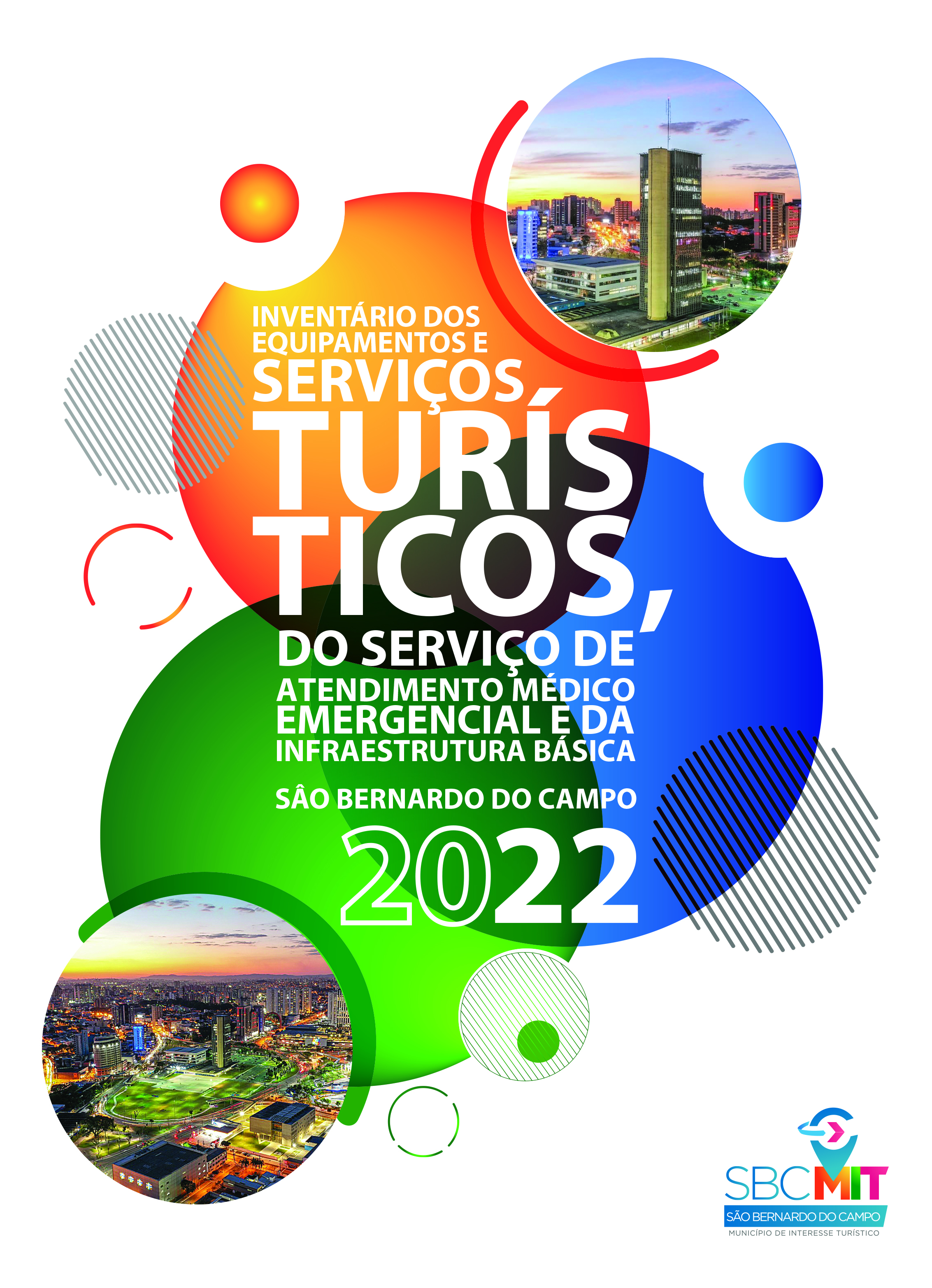 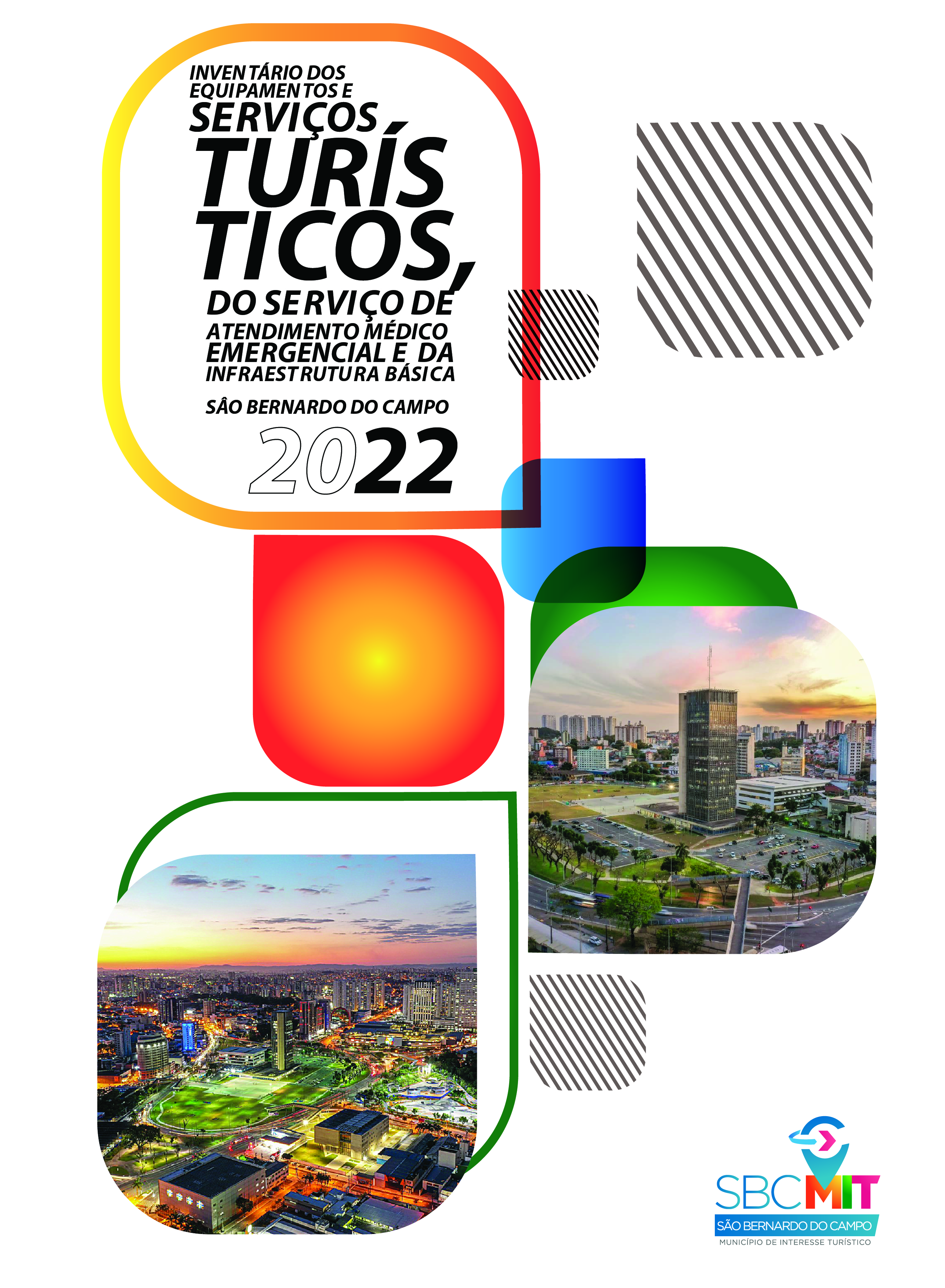 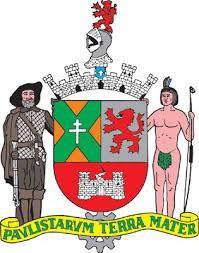 PREFEITURA DO MUNICÍPIO DE SÃO BERNARDO DO CAMPOPraça Samuel Sabatini, 50 - Centro, São Bernardo do Campo - SP, 09750-901 Telefone: (11) 2630-4000www.saobernardo.sp.gov.brORLANDO MORANDO JUNIORPrefeito orlando.morando@saobernardo.sp.gov.brSECRETARIA DE DESENVOLVIMENTO ECONÔMICO, CIÊNCIA, TECNOLOGIA, TRABALHO E TURISMOHIROYUKI MINAMISecretário Municipal hiro.minami@saobernardo.sp.gov.brDEPARTAMENTO DE TURISMO E EVENTOS FERNANDO BONISIODiretor  fernando.bonisio@saobernardo.sp.gov.brEquipe: AMANDA AUGUSTA DA COSTAPesquisa de campo e Revisão FinalFABRIZIO SOVENHIConteúdo artístico ANA LUIZA PEREIRA OLIVEIRA  NATANY NUNES DUARTE DINISVALDECI TUMAZ DE OLIVEIRALISTA DE FIGURASFigura 1: interior de uma indústria automotiva	2Figura 2: Localização de São Bernardo do Campo	10Figura 3: indicadores de demografia	12Figura 4: dados sanitários e de urbanização	13Figura 5: dados saneamento básico	13Figura 6: dados da educação - prefeitura	15Figura 7: dados educação - IBGE	15Figura 8: CIT Cidade da Criança	38LISTA DE TABELASTabela 1: PIB 2019 São Bernardo do Campo	14Tabela 2: Produto Interno Bruto 2019	14Tabela 3: instituições de Ensino Superior do município	16Tabela 4: Instituições de ensino superior reconhecidas pelo Ministério da Educação	17Tabela 5: frota de veículos em 2020	19Tabela 6: Empreendimentos de SBC cadastrados no CADASTUR	71APRESENTAÇÃOO inventário dos equipamentos e serviços turísticos, do serviço de atendimento médico emergencial e da infraestrutura básica de São Bernardo do Campo tem como objetivo inventariar os estabelecimentos e unidades de apoio do município. Este documento possui informações de acessibilidade a cidade, localização de mercados, hospitais e unidades de saúde e informações de apoio ao visitante, como localização de hotéis, restaurantes, agências e entretenimento de São Bernardo do Campo.Esse levantamento permite a comprovação de existência de uma vasta rede de apoio turístico no município, que proporciona uma hospitalidade e boa recepeptividade em relação a acessos e serviços. A atividade turística pode ser impulsionadora de um processo de economia local e regional, sendo assim, investir no Turismo possui consequências de complemento na economia e reconhecimento de desenvolvimento turístico. Afinal, quando a atividade turística é planejada ela traz benefícios para toda comunidade que a engloba, desde os empresários até a comunidade residente, que colhe os frutos da atividade. Este documento foi concebido para atender a alínea “b” do inciso II do artigo 5º da Lei Complementar 1261, de 29 de abril de 2015 e é subscrito pelo prefeito municipal. O documento foi atualizado no período de 26 de novembro de 2021 a 14 de janeiro de 2022 pela equipe do Departamento de Turismo e Eventos (SDECT.3) da Secretaria de Desenvolvimento Econômico, Ciência, Tecnologia, Trabalho e Turismo. 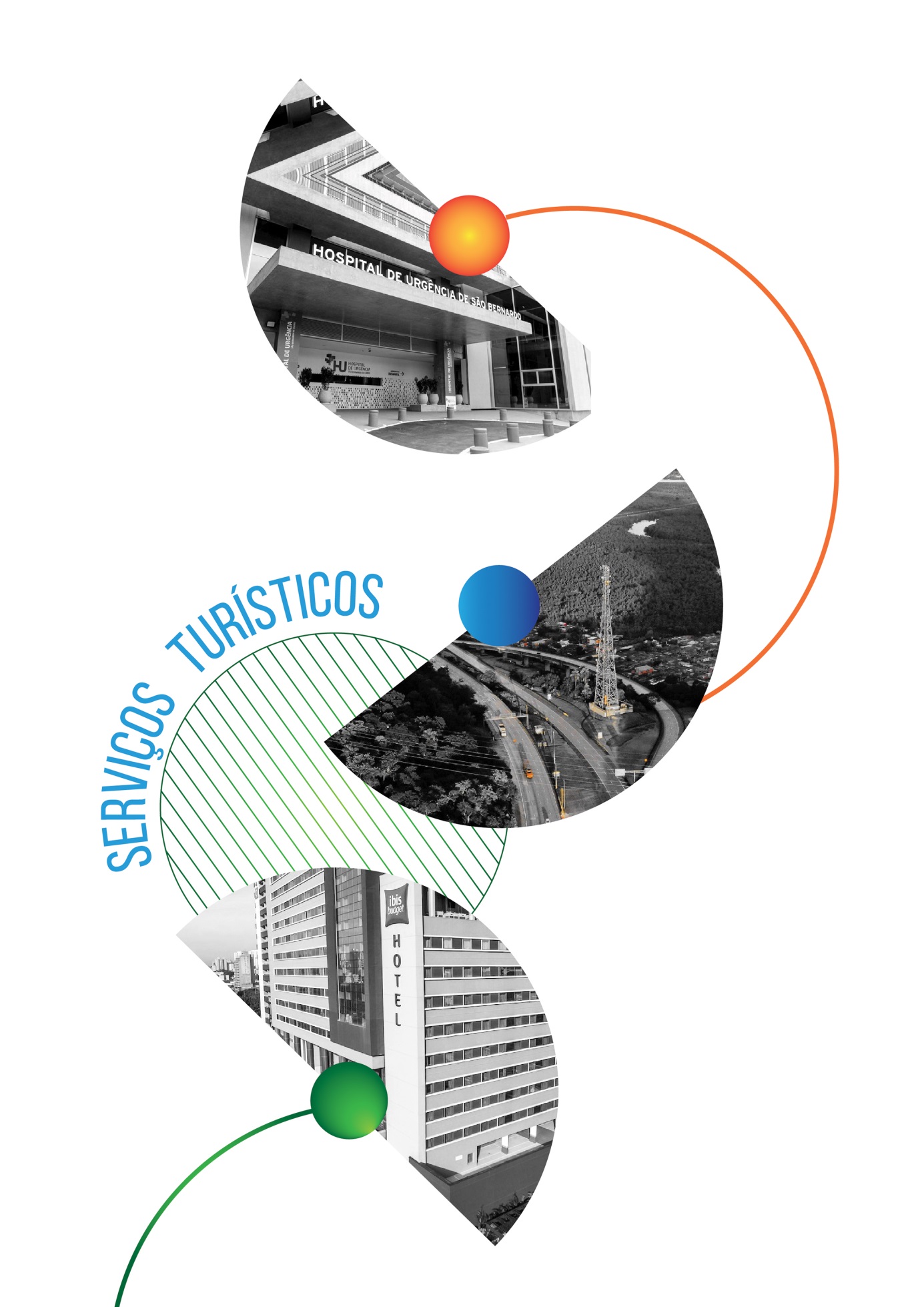 SOBRE O MUNICÍPIO DE SÃO	BERNARDO	DO	CAMPO1.1 HistóricoCapital do móvel e do automóvel e 5º maior PIB (Produto Interno Bruto) do Estado de São Paulo (IBGE, 2018), São Bernardo do Campo foi sede também do primeiro polo cinematográfico do país, a Companhia Vera Cruz e também do primeiro parque temático do Brasil, a Cidade da Criança.A cidade foi fundada em 1553 por João Ramalho e era a “metade do caminho” entre São Paulo e Santos. Essa localização estratégica propiciou, no final do século XIX, a vinda de um grande número de imigrantes europeus, principalmente italianos. Após a agricultura e carvoaria, surgiram as fábricas de móveis, que alçaram São Bernardo do Campo à projeção no país, como a Capital dos Móveis.Em 1925, o Rio Grande foi ampliado para dar origem a um dos maiores reservatórios de água da América Latina, a Represa Billings. Seu objetivo na época era armazenar água para o funcionamento da Usina Henry Borden, da Cia. Light & Power (concessionária de energia elétrica). Hoje, a Represa Billings abastece cinco cidades do Grande ABC, além de parte da capital. Seu espelho d’água de mais de 106 km² contrasta com a Mata Atlântica existente na região e serve como área para contemplação, lazer e prática de esportes náuticos.	Nas décadas de 1940 e 1950, grandes transformações começaram a acontecer na cidade, partindo da emancipação do município, em 1944. Fatos importantes ocorreram neste período: a construção da Rodovia Anchieta, concluída em 1947 e a chegada de indústrias automobilísticas de grande porte, como a Volkswagen, em 1959. A Volkswagen foi precursora de outras fábricas que vieram para o município: Willys Overland (mais tarde, Ford), Chrysler (mais tarde, Mercedes-Benz), Karmann Ghia, Scania, além de diversas indústrias de peças automotivas e do setor automobilístico, prioritariamente. 	Nos anos 60, São Bernardo do Campo fabricou o primeiro automóvel 100% brasileiro: o Presidente Democrata, que foi também o mais rápido da década, montado pela Indústria Brasileira de Automóveis Presidente (IBAP).Situada no Grande ABC, região metropolitana de São Paulo, São Bernardo do Campo é uma cidade versátil, dinâmica e inovadora. Além do grande potencial econômico, o município, que é o maior do Grande ABC, com aproximadamente 830 mil habitantes, possui extensão territorial de 408 km² e abriga um belo cenário natural e ecológico.Polo industrial metalúrgico do Brasil e “Capital do Automóvel” por vocação, São Bernardo do Campo está localizada a 21,7 km do centro de São Paulo e a menos de 40 km do Porto de Santos, considerado o mais importante da América Latina. A cidade desfruta de uma posição privilegiada, pois passam por seu território as rodovias Anchieta, Imigrantes, Índio Tibiriçá e o trecho sul do Rodoanel. Além disso, o município fica a 20 km do Aeroporto de Congonhas, em São Paulo, e a 45 km do Aeroporto Internacional de Cumbica, em Guarulhos, o que favorece o fluxo de visitantes.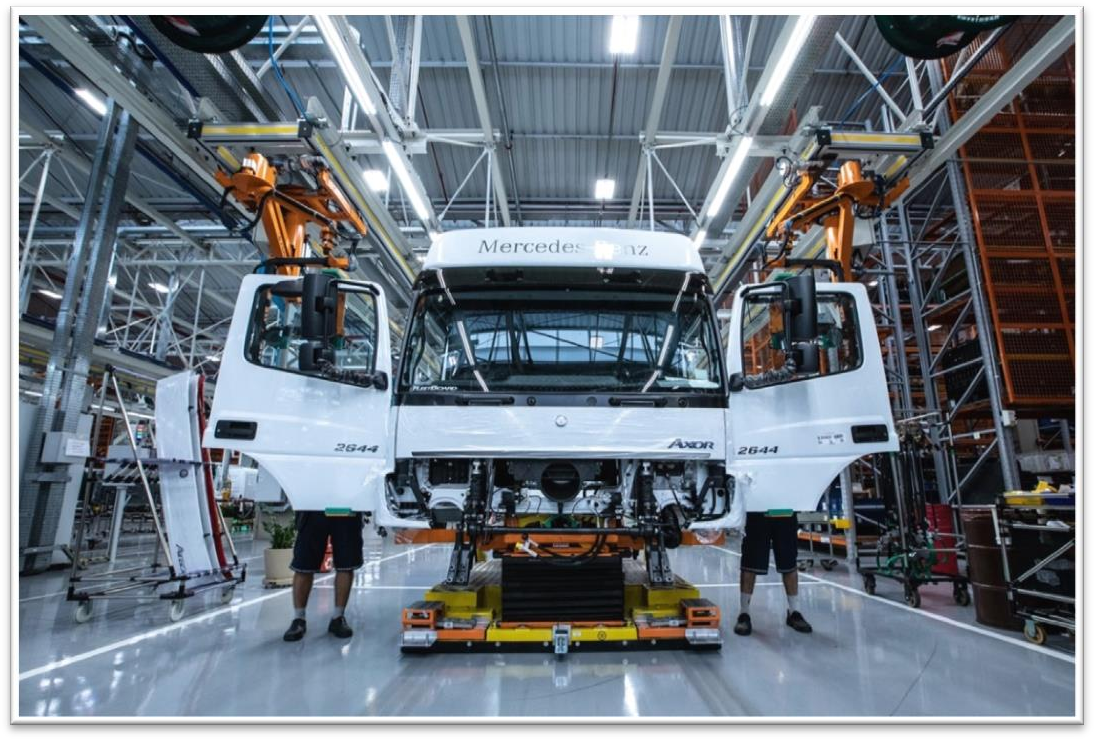 Fonte: SDECT.3 (2021).1.2 Datas Importantes1553: É oficializada em 8 de abril a “Vila” de Santo André da Borda do Campo;1560: A “Vila”, com todos os seus moradores é transferida para o pátio do colégio, em São Paulo de Piratininga, não deixando vestígios;1717: Fundada a fazenda de São Bernardo do Campo dos monges beneditinos. Surge pela primeira vez, na Borda do Campo, o nome São Bernardo, semente do atual Município de São Bernardo do Campo. Começa a se desenvolver um povoado junto ao antigo Caminho do Mar, às margens do Ribeirão dos Meninos, ao redor de uma capela construída pelos Monges Beneditinos. Posteriormente, esse povoado é transferido para onde está hoje a Igreja Matriz;1812: Por alvará do marquês de Alegrete, a Vila de São Bernardo foi elevada à condição de Freguesia (em 21 de outubro);1814: Definida a demarcação do povoado central de São Bernardo, com a abertura da Rua Marechal Deodoro e suas primeiras transversais junto ao Largo da Matriz;1854: Transferência de parte do território para o Município de São Paulo - Lei nº 23 (em 1 de maio);1867: É inaugurada a Estrada de Ferro São Paulo Railway, passando pelo Bairro da Estação, atual de Santo André;1877: É instalado em terras desapropriadas da Fazenda dos Beneditinos o núcleo colonial de São Bernardo. A imigração, especialmente italiana, se desenvolveu em ritmo crescente. Com os imigrantes, ganha impulso a produção agrícola, serrarias e, posteriormente, a indústria moveleira;1877: Chegada dos primeiros colonos italianos para o núcleo de São Caetano na Vila de São Bernardo (em 28 de julho);1889: Criação do Município de São Bernardo sob regime republicano (em 12 de março). Fixado o território do Município de São Bernardo em 817,5 km 2- Lei nº 38 (em 12 de março);1890: Em 11 de maio, é instalado o município de São Bernardo, compreendendo praticamente todo o território do atual ABC;1892: Eleição para a primeira Câmara republicana de São Bernardo (em 30 de agosto).1901: A Lei nº 804 estabelece as divisas do Município de São Bernardo: de um lado com o Município de Conceição de Itanhaém: de outro com Santo Amaro; de outro com a Capital, Mogi da Cruzes, Santos e São Vicente;1904: Primeiro número do jornal Folha de São Bernardo (em 7 de agosto);1905: Surgimento das primeiras fábricas de móveis, que prosperaram com o passar do tempo, tanto que em 1970 o município contava com 200 empresas moveleiras;1906: São Bernardo recebe oficialmente os foros de cidade em (12 de dezembro);1907: Início dos serviços de eletricidade pela Light&Power;1910: Criação dos Distritos de Santo André – incluindo o atual Município de Santo André, São Caetano e Mauá;1913: Início das obras Caminhos do Mar por Arthur Rudge Ramos (em 07 de setembro);1914: Criação do Primeiro Grupo Escolar de São Bernardo do Campo (em 06 de julho) – hoje E.E. Maria Iracema Munhoz;1916: Criação do Distrito de São Caetano;1926 : Adotado oficialmente o brasão de armas da cidade de São Bernardo, com o mesmo desenho atual (em 20 de dezembro);1927: Começam as obras da Represa Billings, já inteiramente formada no início da década de 1930;1930: É pavimentado com paralelepípedo o trecho central da Rua Marechal Deodoro, a primeira via do ABC a receber calçamento;1934: Criação do Município de Mauá;1938: Por decreto, São Bernardo é rebaixado a Distrito e São Caetano a Subdistrito, elevando-se Santo André a Sede do Município (em 30 de novembro);1939: Começam as obras de construção da Via Anchieta, cuja primeira pista será inaugurada em 1947;1943: Instalação da primeira agência bancária Banco Noroeste - hoje Santander;1944: Por Decreto Estadual nº 14.344, São Bernardo separa-se de Santo André, recuperando sua autonomia (30 de novembro);1945: Instalação do novo Município de São Bernardo do Campo, em 1º de janeiro e posse do primeiro prefeito Wallace Cockrane Simonsen;1947: Inauguração da Via Anchieta (em 22 de abril);1948: Criação do Distrito de Riacho Grande e Diadema – Lei Estadual n º 233 (em 24 de dezembro). Emancipação do Distrito de São Caetano para Município, com denominação de São Caetano do Sul;1949: Inauguração do primeiro hospital no Município – Hospital São Bernardo (em 17 de abril);Final dos anos 1940: A empresa Varam Motores e Brasmotor introduz a montagem de automóveis em São Bernardo, que passará a ser conhecida, nas décadas seguintes, como a “Capital Brasileira do Automóvel”;1952: Fundação da Willys Overland do Brasil - primeira indústria automobilística de São Bernardo do Campo (26 de abril);1953: Lei Municipal nº 230 (em 22 de julho) que instituiu como feriado municipal o dia 20 de agosto – comemoração de São Bernardo do Campo;1954: Emancipação do Distrito de Mauá e Ribeirão Pires – excluído o atual Município de Rio Grande da Serra;1955: Instalação da Comarca de São Bernardo do Campo – Fórum (em 09 de outubro);1956: Inauguração do Mercado Municipal Central conforme Lei Municipal nº 455/56 de 08 de maio;1958: Emancipação do Distrito de Diadema – Lei 5.121;1963: Emancipação do Distrito do Rio Grande da Serra. Lei nº 8.050 (em 31 de dezembro) confirma o território (SBC) fixado pela lei anterior e que continua em vigência com área aproximada de 413 km²- atualmente 407,1 km²;1964: Fundação da Faculdade de Direito de São Bernardo do Campo (em 05 de outubro).1968: Inauguração do Paço Municipal Presidente Tancredo Neves;1969: Inauguração do Teatro Cacilda Becker (em 14 de junho). Início do funcionamento das atividades no Paço Municipal (em 1º de janeiro);1976: Inauguração da Rodovia dos Imigrantes (em 28 de junho);1987: Inauguração da Linha de Trólebus na cidade;1998: Regulamentada a nova Lei do Proteção aos Mananciais permitindo que o processo de destruição do meio ambiente nas zonas ribeirinhas à Billings seja realmente contido;1999: Inauguração do Ginásio Poliesportivo;1999: Aprovação de projeto que cria a Guarda Municipal, formada por 480 pessoas, a corporação terá entre suas atribuições a vigilância do patrimônio público e comunitário, hospitais, parques, jardins e escolas além de orientar o trânsito;1999: Inauguração da 3ª faixa da interligação da rodovia dos Imigrantes com a via Anchieta (em 25 de junho);1999: Inauguração do Hospital Municipal Universitário;2001: Inauguração do maior Poupatempo do Estado, com 8 mil metros quadrados da área construída;2002: Inauguração da 2ª parte da Rodovia dos Imigrantes (em 17 de dezembro);2003: Inauguração do Parque Municipal da Cidade de São Bernardo (08 de dezembro)2010: Inauguração da extensão do Trecho Sul do Rodoanel (abril);2010: Com uma população aproximada de 800 mil habitantes, a cidade continua a ocupar papel de destaque no cenário político-econômico brasileiro.2019: Por meio da Lei nº 16.938/2019 São Bernardo do Campo foi classificado como Município de Interesse Turístico do Estado de São Paulo.1.3 Prefeitos Empossados**Dados obtidos junto à Seção de Pesquisa e Banco de Dados da Prefeitura Municipal de São Bernardo - PMSBC1ª FASE (INTENDENTES) – ELEIÇÃO INDIRETA08/04/1553 João Ramalho1572 Frades Beneditinos1728 Antônio Pinheiro da Costa 1812 Marquês de Alegrete 1890 João do Prado1891 Cel. Alfredo Luiz Flaquer1898 Ítalo StefaniniA PARTIR DE 1902 O MUNICÍPIO PASSOU A TER PREFEITOS ELEITOS:1902 Cel. Alfredo Luiz Flaquer1914 Cel. Saladino Cardoso Franco2ª FASE – NOMEADOS1930 Armando Setti1933 Estácio Pessoa1933 Justino Paixão1933 Dr. Felício Laurito1938 Dr. Décio de Toledo Leite 1939 Armando Ferreira da Rosa 1940 Dr. José de Carvalho Sobrinho3ª FASE – ELEIÇÕES DIRETAS1945 Wallace Cockrane Simonsen (nomeado)1947 Tereza Delta (nomeada)1948 Dr. José Fornari1952 Lauro Gomes de Almeida 1955 Sigismundo Sergio Ballotin 1956 Aldino Pinotti1960 Lauro Gomes de Almeida 1964 Hygino Baptista de Lima 1969 Aldino Pinotti1973 Geraldo Faria Rodrigues1977 Antônio Tito Costa1983 Aron Galante1989 Maurício Soares de Almeida1993 Walter José Demarchi1997 Maurício Soares de Almeida 2001 Maurício Soares de Almeida 2003 William Dib2005 William Dib2009 Luiz Marinho2013 Luiz Marinho2017 Orlando Morando2021 Orlando Morando1.4 Aspectos Gerais, Localização e LimitesSão Bernardo do Campo pertence à Região Metropolitana de São Paulo (RMSP) e à Região do Grande ABC Paulista. Localiza-se na latitude S23°41’40’’ e longitude W46°33’05’’.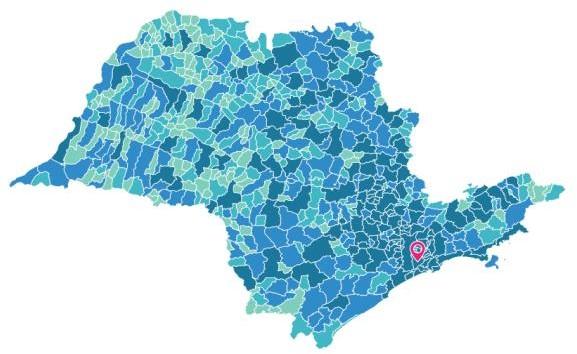 Fonte: IBGE (2021).Limites:Sul: Cubatão e São VicenteLeste: São Caetano do Sul e Santo AndréOeste: São PauloNorte: São Paulo e Diadema1.5 TerritórioÁrea: 408,55 km²49,2% do território do Grande ABC Paulista0,16% do território do estado de São PauloSão Bernardo do Campo situa-se na bacia sedimentar de São Paulo, na porção chamada de Planalto Paulista, com relevo suavizado de morros e espigões de modestas alturas com máxima de 986,50m e mínima de 60m. Sua hidrografia é muito rica, formada pelas Bacias do Rio Tamanduateí (composta pelo Ribeirão dos Meninos e dos Couros e seus afluentes) e do Rio Pinheiros (composta pelo represamento do Rio Grande e seus afluentes).Área Rural: 52,2%Área de proteção aos mananciais hídricos: 53,7%Área de proteção ambiental: 70,8%Área Urbana: 29,2%Represa Billings: 18,6%Acessos e DistânciasDistâncias (em km):São Paulo (centro) – 21,5Santos (centro) – 41Santo André – 6São Caetano do Sul – 9Diadema – 7Mauá – 14Ribeirão Pires – 22Rio Grande da Serra – 401.6.2 Aeroportos mais próximosAeroporto de Congonhas – 20 Km;Aeroporto Internacional de São Paulo (Guarulhos) – 45Km1.6.3 Porto (marítimo / fluvial)Porto de Santos – 34,3 km1.6.4 Estação Ferroviária mais próximaEstação Pref. Celso Daniel (Santo André) – 07 Km – Linha Turquesa CPTM1.6.5 Vias de acesso rodoviárioAnel Viário Metropolitano – Corredor ABDRodovia dos imigrantes (SP-160)Rodovia Índio Tibiriçá (SP-31)Rodoanel Mario Covas – Trecho Sul (SP-21)Via Anchieta (SP-150)1.7 ClimaTropical de altitude com temperatura média de 20º, tendo as estações do ano relativamente bem definidas. Os verões se caracterizam pelo clima quente e úmido (com pluviosidade média de 248 mm no mês de janeiro), enquanto os invernos têm como característica temperaturas mais amenas e menor incidência de chuvas (pluviosidade média em torno dos 68 mm em julho). Primavera e outono se caracterizam como estações de transição.    1.8 DemografiaFigura 3: indicadores de demografia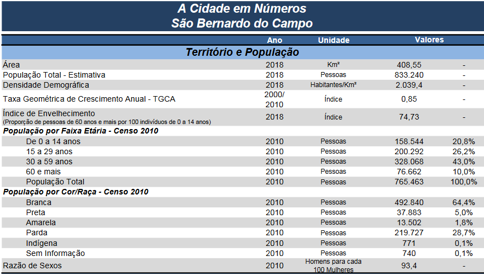 Fonte: Prefeitura de São Bernardo do Campo (2021).Mortalidade infantil (por mil nascidos vivos): 9,29IDH – Índice de Desenvolvimento Humano (2010/IBGE): 0,805INFRAESTRUTURA2.1 Saneamento básico e urbanizaçãoDe acordo com o IBGE (2021), São Bernardo do Campo apresenta 91,9% de domicílios com esgotamento sanitário adequado, 84,1% de domicílios urbanos em vias públicas com arborização e 52,3% de domicílios urbanos em vias públicas com urbanização adequada (presença de bueiro, calçada, pavimentação e meio-fio). Quando comparado com os outros municípios do estado, fica na posição 244 de 645, 450 de 645 e 70 de 645, respectivamente. Já quando comparado a outras cidades do Brasil, sua posição é 351 de 5570, 2070 de 5570 e 373 de 5570, respectivamente.Figura 4: dados sanitários e de urbanização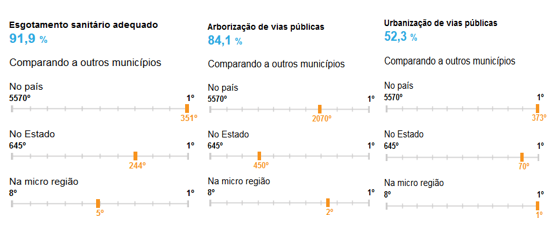 Fonte: IBGE (2010).Figura 5: dados saneamento básico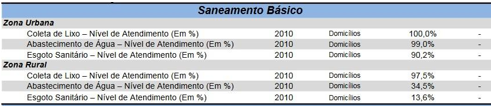 Fonte: Prefeitura de São Bernardo do Campo (2021).2.2 EconomiaSão Bernardo do Campo ocupa uma posição privilegiada quando o assunto é economia. Apesar da característica industrial, setores como o de comércio e serviços contribuem significativamente para o aumento do PIB e o consequente desenvolvimento econômico.Tabela 1: PIB 2019 São Bernardo do CampoFonte: SDECT.3 (2021) baseada em IBGE (2019).Produto Interno Bruto – Município de São Bernardo do CampoTabela 2: Produto Interno Bruto 2019 Fonte: : SDECT.3 (2021) baseada em IBGE (2019).2.3 EducaçãoSão Bernardo do Campo, conta com importante e vasta rede de ensino. Na Educação Fundamental I computa cerca de 85 mil alunos na Rede Municipal. Também registra respeitável número de escolas de ensino médio da rede privada e destacadas universidades de âmbito nacional, tais como o Centro Universitário da Fundação Educacional Inaciana “Padre Sabóia de Medeiros” (FEI) e a Faculdade de Direito de São Bernardo do Campo, colocando a cidade como grande formadora de profissionais em variados segmentos.Figura 6: dados da educação - Prefeitura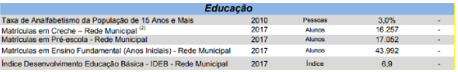 Fonte: Prefeitura de São Bernardo do Campo (2021).Figura 7: dados educação - IBGE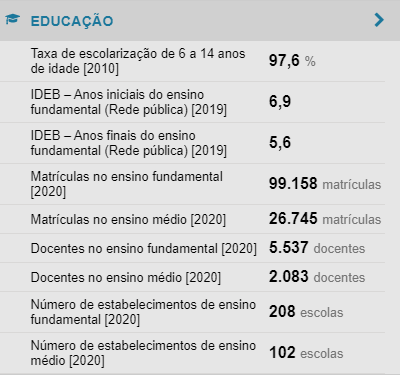 Fonte: IBGE (2021). Tabela 3: instituições de Ensino Superior do municípioFonte: : SDECT.3 (2021) baseada em Ministério da Educação (2021).Tabela 4: Instituições de ensino superior reconhecidas pelo Ministério da EducaçãoFonte : Ministério da Educação (2021).2.4 Acessibilidade e MobilidadeEm relação à mobilidade e à acessibilidade física, verifica-se a atuação do governo municipal em ações que estimulem a prioridade ao transporte coletivo e aos meios não motorizados de transporte e a implementação do conceito de acessibilidade universal.O Município apresenta boas condições nas vias urbanas, sendo que 98% do total são pavimentadas.Os principais acessos a São Bernardo do Campo são compostos pelo Sistema Anchieta-Imigrantes, Rodovia Índio Tibiriçá, Anel Viário Metropolitano (Corredor ABD) e o Rodoanel Mário Covas – Trecho Sul. O sistema viário principal de São Bernardo do Campo está composto pelas seguintes Avenidas:Av. 31 de Março;Av. das Nações Unidas;Av. João Firmino;Av. Kennedy;Av. Pres. João Café Filho;Brigadeiro Faria Lima;Caminho do Mar;Dom Pedro de Alcântara;Doutor José Fornari;Francisco Prestes Maia;Humberto de Alencar Castelo Branco;Lauro Gomes;Lucas Nogueira Garcez;Luiz Pequini;Maria Servidei Demarchi;Newton Monteiro de Andrade;Pereira Barreto;Pery Ronchetti;Piraporinha;Robert Kennedy;São Paulo;Senador Vergueiro;Taboão;Wallace Simonsen;Winston Churchill.2.5 Frota MunicipalTabela 5: frota de veículos em 2020Fonte: SDECT.3 baseado em IBGE (2020).2.6 Terminais RodoviáriosRodoviária João Setti - R. Domingos João Balotim, 80 - Centro Terminal Ferrazópolis - R. Stélio Machado Loureiro - Vila OlgaTerminal Grande Alvarenga - Estr. dos Alvarengas – AssunçãoTerminal Rodoviário Tereza Suster - Estrada do Rio Acima – Riacho GrandeBalsa1a BalsaLocaliza-se na Estrada do Rio Acima, percorre 500 metros pela Represa Billings entre Riacho Grande e o bairro Tatetos, conhecido como pós-Balsa.Capacidade : 400 passageiros e 40 veículos de pequeno porte. 2.8 Segurança e SalvamentoDELEGACIA SECCIONAL DE SÃO BERNARDO DO CAMPO Rua Anunciata Gobbi, 75 – Vila Euclides           Tel: (11) 4125-1725DELEGACIA DA MULHER DE SÃO BERNARDO DO CAMPO            R. Tasman, 301 - Jardim do Mar           Tel: (11) 4368-203DELEGACIA DO IDOSO DE SÃO BERNARDO DO CAMPO            Redenção, 221 - Jardim do Mar           Tel:  (11) 4123-1360DISE - DELEGACIA DE ENTORPECENTES DE SÃO BERNARDO DO CAMPO           Rua Flávio Fongaro, 22/26 - Jardim do Mar            Tel: (11) 4345-2585GARRA - GRUPO ARMADO DE REPRESSÃO A ROUBOS – SBC Rua Anunciata Gobbi, 75 – Vila Euclides           Tel: (11) 4125-1725SETOR DE HOMÍCIDIOS DE SÃO BERNARDO DO CAMPORua Roberto Scarpelli Amadeo Bigucci, 250 – Parque Espacial Tel: (11) 4355-9242DISTRITOS POLICIAIS EM SÃO BERNARDO DO CAMPO1º DISTRITO POLICIALAv. Armando Ítalo Setti, 460 – Baeta Neves Tel: (11) 4125-12122º DISTRITO POLICIALRua do Sacramento, 06 – Rudge Ramos Tel:  (11) 4367-16533º DISTRITO POLICIALAv. João Firmino, 425 – Assunção Tel: (11) 4352-72464º DISTRITO POLICIALRua Rio Acima, 35 – Riacho Grande Tel: (11) 4354-0472	5º DISTRITO POLICIALRua Álvaro Alvim, 900 – Paulicéia Tel: (11) 4173-1241 6º DISTRITO POLICIALRua Dr Baeta Neves, 296 – Baeta Neves Tel: (11) 4125-06947º DISTRITO POLICIALRua Paraná, 30 – Taboão Tel: (11) 4178-2822 8º DISTRITO POLICIALEstrada dos Alvarengas, 3517 –  Alvarenga Tel: (11) 4337-0873BASES DA POLÍCIA MILITAR EM SÃO BERNARDO DO CAMPO (EMERGÊNCIA 190)6º BATALHÃO - SEDERua Ligure, 180 – Jardim do Mar Tel: (11) 4125-101040º BATALHÃO - SEDERua José Romano, 73 – Parque Espacial Tel: (11) 4356-6066CIA 40º BATALHÃO - RIACHO GRANDE Rua do Porto, 141 – Riacho Grande Tel: (11) 4354-71121ª CIA DO 6º BATALHÃORua Dom Paulo Mariano, 245 – Nova Petrópolis Tel: (11) 4123-7073	2ª CIA DO 6º BATALHÃOAv. do Taboão, 3000 – Taboão Tel: (11) 4363-30067ª CIA DO 6º BATALHÃOAv. José Odorizzi, 1800 – Assunção Tel: (11) 4398-74024ª CIA DO 6º BATALHÃORua Giacinto Tognato, 305 – Baeta Neves Tel: (11) 4121-90775ª CIA DO 6º BATALHÃOEstrada Galvão Bueno, 5199 – Batistini Tel: (11) 4357-1918BASE COMUNITÁRIA DA PAULICÉIA Rua Álvaro Alvim, 569 – Paulicéia Tel:  (11) 4363-3787BASE COMUNITÁRIA DE FERRAZÓPOLISPraça Teixeira de Freitas , 12 – Ferrazópolis Tel: (11) 4127-7623BASE COMUNITÁRIA DO BAIRRO ASSUNÇÃO Pça. Giovanni Breda, s/n – AssunçãoTel: (11) 4109-7763BASE COMUNITÁRIA DO JARDIM SILVINAAv. Gen. Barreto de Menzes, 301 – Jardim Silvina Tel: (11) 4338-8604DESTACAMENTO DE CAVALARIAAv. Wallace Simonsen, 1750 – Nova Petrópolis Tel.: (11) 3431-3200 1º PELOTÃO DE BOMBEIROS DE SÃO BERNARDO DO CAMPO Av. Keneddy, 67 –  Jardim do MarTel: (11) 4330-1234 ou 1932º PELOTÃO DE BOMBEIROS DE SÃO BERNARDO DO CAMPO Av. Tiradentes, 1605 – FerrazópolisTel : (11) 4127-1234 ou 1931º BATALHÃO DE POLÍCIA RODOVIÁRIA DE SÃO BERNARDO DO CAMPO Rua José, 62 –  Rio GrandeTel: (11) 3465-5300POLÍCIA MILITAR RODOVIÁRIA ESTADUAL Rodoanel Mario Covas, km. 69 –  Batistini Tel: (11) 4359-922273ª CIRETRAN DE SÃO BERNARDO DO CAMPOAvenida Armando Italo Setti, 450 – Baeta Neves (Serviços de lacração e vistoria)CENTRO DE DETENÇÃO PROVISÓRIA DE SÃO BERNARDO DO CAMPO Estrada Yae Massumoto,800,s/n – CooperativaTel: (11) 4392-8199POLÍCIA AMBIENTAL EM SÃO PAULORua Colônia da Glória, 650 – Vila Mariana (São Paulo) Tel: 5085-2100GUARDA AMBIENTAL - GCM SBCRodovia Caminho do Mar, km 01 - Riacho GrandeTel: (11) 2630-69212.9 CorreiosAC ASSUNÇÃO - AGÊNCIA CORREIORua Cristiano Angeli , 1263 – AssunçãoAC SÃO BERNARDO DO CAMPO - AGÊNCIA CORREIO Avenida Brigadeiro Faria Lima, 845 – CentroAGF BRIGADEIRO FARIA LIMA - AG CORREIOS FRANQUEADA Avenida Brigadeiro Faria Lima, 242 - FerrazopolisAGF KENNEDY - AG CORREIOS FRANQUEADA Avenida Kennedy, 84 - Jardim Do MarAGF PLANALTO - AG CORREIOS FRANQUEADA (AGF) Avenida Álvaro Guimarães, 592 – PlanaltoAGF SENADOR VERGUEIRO - AG CORREIOS FRANQUEADA (AGF) Avenida Senador Vergueiro, 4786 –  Rudge RamosAGF PRACA DA BÍBLIA - AG CORREIOS FRANQUEADA (AGF) Avenida do Taboão, 4094 – TaboãoAGF	PRAÇA DOS	EXPEDICIONÁRIOS - AG	CORREIOS FRANQUEADA (AGF)Praça dos Expedicionários , 73 - Vila Suzana2.10 MercadosPão de AçúcarRua Santa Filomena, 677 – Centro Pão de AçúcarAv. Kennedy, 700 – Parque São Diogo (Shopping Golden Square) Minuto Pão De AçucarAv. Francisco Prestes Maia, 1001 - Vila Alvaro MarquesBIG Supermercado (Centro)Rua Marechal Deodoro, 2785 – Centro Bem Barato - Supermercado (Rudge Ramos)Av. Caminho do Mar, 2130-  Rudge Ramos Bem Barato - Atacado (Castelo)Av. Humberto de Alencar Castelo Branco, 3100 - Jardim Imperador Bem Barato Supermercado (Centro)Av. Brigadeiro Faria Lima, 1.775 -  Centro Bem Barato Atacado (Taboão)R. Eugênia Sá Vitale, 111 - Vila Santa LuziaBem Barato Atacado(Demarch)Av. Maria Servidei Demarchi, 1911- Bairro Demarchi Hipermercado Carrefour (Vergueiro)Av. Senador Vergueiro, 2000 - Jardim Três Marias Supermercado Carrefour (Demarchi)Av. Maria Servidei Demarchi, 398 – Bairro Demarchi Supermercado Carrefour (Centro)Rua José Benedetti, 255 –  Centro Supermercado Carrefour (Taboão)Av. do Taboão, 2000 – Paulicéia Carrefour Express Shopping MetrópoleAv. Aldino Pinotti, 500 – CentroCarrefour Express São Bernardo Plaza ShoppingPiso L1, Av. Rotary, 624 - Loja 1025 e 1026 - CentroSupermercado Coop – Cooperativa de Consumo (Joaquim Nabuco)Rua Joaquim Nabuco, 277 –  CentroSupermercado Coop – Cooperativa de Consumo (Rudge Ramos) Av. Dr. Rudge Ramos, 500 – Rudge RamosSupermercado Coop – Cooperativa de Consumo (Café Filho) Av. Pres. João Café Filho, 2231 - Bairro dos CasaSupermercado Coop – Cooperativa de Consumo (Vianas)R. dos Vianas, 1631 - Baeta Neves Supermercado Coop – Cooperativa de Consumo (Castelo)Av. Humberto de Alencar Castelo Branco, 1496 -  Assunção Mercado DiaR. Santa Filomena, 395 – CentroSupermercado DiaRua Miro Vetorazzo, 825 – Demarchi Dia SupermercadoAv. Álvaro Guimarães, 468 – PlanaltoDia SupermercadoAv. Padre Anchieta, 711 - Vila JordanópolisDia SupermercadoEstradas dos Casa, 3680 – Bairro dos Casa Dia SupermercadoAv. Humberto Alencar Castelo Branco, 4003 – Alves Dias Dia Supermercado Av. Caminho do Mar, 2302 - Vila Caminho do MarDia SupermercadoAv. Senador Vergueiro, 3960 - Vila VivaldiDia Supermercado R. Santa Filomena, 395 - CentroDia Supermercado R. Dezessete de Março, 322 - PaulicéiaDia SupermecadoR. Mal. Deodoro, 2185 - Vila CassetariExtra HiperRua Garcia Lorca, 301 - Paulicéia Extra SuperAv. Humberto de Alencar Castelo Branco, 4001 – Assunção Mercado ExtraAv. Caminho do Mar, 3629 - Rudge Ramos Mercado ExtraAv. Maria Servidei Demarchi, 1897 – Demarchi Galeria Extra Anchita R. García Lorca, 301 - PaulicéiaMercado ExtraR. Sinfonia Italiana, 100 - Jardim São BernardoSonda Supermercados (Baeta Neves)Av. Pereira Barreto, 1500 – Baeta Neves Sonda Supermercado Av. Caminho do Mar, 3115 - Rudge RamosMakro Atacadista (Paulicéia)Rua Frei Damião, 355 – Paulicéia Assaí Atacadista Av. Piraporinha, 680 - PlanaltoAssaí Atacadista Av. do Taboão, 574 - TaboãoSAÚDE DE ATENDIMENTO MÉDICO EMERGENCIALSão Bernardo do Campo, por meio do Sistema Único de Saúde – SUS (que conta com mais de 70 estabelecimentos), oferece atendimento médico de urgência para turistas e visitantes em diversos pontos do território, tanto em Unidades de Pronto Atendimento – UPAs, quanto em hospitais de urgência. Estão presentes também na cidade importantes clínicas e hospitais da rede privada.SAMU 192 - Linha telefônica gratuita 192O Serviço de Atendimento Móvel de Urgência (SAMU), mantido em parceria entre o governo federal e a Prefeitura, presta socorro à população nos casos de urgência e emergência. As equipes do SAMU 192 dispõem de médicos, enfermeiros e outros profissionais preparados para atender aos chamados 24 horas por dia, sete dias na semana. Em São Bernardo do Campo, para agilizar a prestação de socorro, o SAMU conta com duas motolâncias e bases descentralizadas em pontos estratégicos do município. Sua frota é composta por ambulâncias de suporte básico e de suporte avançado (tipo UTI). O serviço deve garantir atendimento rápido e transporte adequado às pessoas com diferentes agravos, tais como casos de queimaduras graves, intoxicações, quedas, choques, maus-tratos, trabalhos de parto com risco de morte para a mãe ou para o bebê, e paradas cardiorrespiratórias. O SAMU também está preparado para atender desastres e acidentes com múltiplas vítimas. A solicitação de socorro deve ser feita pelo 192, número que gera uma ligação gratuita tanto de telefones fixos como de celulares. As ligações são recebidas inicialmente por um técnico que irá colher informações gerais e passará a ligação para um médico regulador, responsável pela avaliação do caso. Cabe ao médico regulador determinar qual o tipo de suporte será prestado (ambulância básica, UTI móvel ou motolância) e a prioridade de atendimento. Quanto mais precisas e mais detalhadas as informações repassadas ao médico, melhor e mais rápida será a ação de socorro.3.1 Unidades de Pronto Atendimento – UPA’sUPA Alves Dias/AssunçãoAv. Humberto de Alencar Castelo Branco, 4.220 - Alves DiasUPA Baeta NevesRua dos Vianas, 933 - Baeta NevesUPA Demarchi/BatistiniRua Valdomiro Luis, 303 - DemarchiUPA Pauliceia/TaboãoRua Pedro de Toledo, 326 - PauliceiaUPA Riacho GrandeRua Marcilio Conrado, 333 - Riacho GrandeUPA Silvina/FerrazópolisAv. José Fornari, 509 – FerrazópolisUPA Rudge RamosRua Angela Tomé, 256 - Rudge RamosUPA União/AlvarengaEstrada dos Alvarengas, 5.779 – AlvarengaUPA Vila São PedroAv. Dom Pedro de Alcântara, 273 – Vila São Pedro3.2 Unidades Básicas de SaúdeUBS AlvarengaEstrada dos Alvarenga, 1.199 - AlvarengaUBS Alves DiasRua Alexandre Bonicio, 133 - Alves DiasUBS AreiãoRua Ayrton Senna, 55 – MontanhãoUBS Baeta NevesRua Giacinto Tognato, 1.100 - Baeta NevesUBS BatistiniRua Manoel Carneiro, 120 – BatistiniUBS Caminho do MarRua Aura, 79 - Rudge RamosUBS DemarchiRua Albino Demarchi, 131 – DemarchiUBS Jardim FarinaRua Maria Joséfa Mendes, 15 – Baeta NevesUBS FerrazópolisAv. Fernando Ferrari, 449 – FerrazópolisUBS Primo FincoRua Fortunato Benevenuto Finco, 151 – FincoUBS IpêRua Lago da Mangueira, 329 – Jardim do LagoUBS JordanópolisRua Oswaldo Cruz, 120 - Vila JordanópolisUBS Jardim LeblonRua Ábramo Luchesi, 05 - FerrazópolisUBS MontanhãoEstrada do Montanhão, 413 - MontanhãoUBS NazarethRua João XXIII, 380 – Vila Alves DiasUBS Jardim das OrquídeasEstrada Poney Club, 1400 – Jardim das OrquídeasUBS Parque São BernardoRua dos Vianas, 3570 – Baeta NevesUBS PaulicéiaRua Miragaia, 834 – PaulicéiaUBS PlanaltoRua Oragnof, 480 – PlanaltoUBS Jardim da Represa Rua Irati, 10 - Jd. RepresaUBS Riacho GrandeRua Santa Maria, 20 – Riacho GrandeUBS Rudge RamosRua Angela Tomé, 246 - Rudge RamosUBS Santa TerezinhaRua Dois de Outubro, 175 - Santa TerezinhaUBS São PedroRua da Comunidade, 100 - Vila São PedroUBS Parque SelectaRua Oswaldo Stuchi, s/nº - MontanhãoUBS Jardim SilvinaAv. Marquês de Barbacena, 85 - FerrazópolisUBS TaboãoAv. do Taboão, 4.281 - TaboãoUBS Vila UniãoRua dos Industriários, 17 - AlvarengaUBS Vila DayseRua Vicente de Carvalho, 255 - Pq. São DiogoUBS Vila EuclidesRua Anunciata Gobbi, 165 - CentroUBS Vila MarchiRua Nestor Moreira, 480 - AssunçãoUBS Vila RosaAv. Rosa Aizemberg, 569 – IndependênciaUBS Vila Mussolini R. Aurá, 79 - Rudge RamosUBS Núcleo Santa CruzRua Hugo Vieira Pinto, 423 – Alvarenga3.3 Hospital e Pronto-Socorro CentralUnidade hospitalar dedicada às urgências e emergências traumáticas e clínicas, com funcionamento 24 horas. O Pronto-Socorro Central (HPSC) é o estabelecimento da rede municipal de saúde que recebe a maior demanda de pacientes de urgência e serve de referência para as nove UPAs. Além das internações, a unidade realiza consultas, exames de análises clínicas e imagem e pequenos procedimentos cirúrgicos. Especialidades: clínica, ortopedia, cirurgia geral, pediatria e oftalmologia. As urgências e emergências em odontologia são atendidas apenas no horário das 19h às 7h, de segunda a sexta-feira. Nos finais de semana e feriados, o serviço de odontologia funciona em regime de 24 horas.Rua Secondo Modolin, 449 – Centro3.4 Hospitais da Rede PrivadaHospital Notre Dame Intermédica (antigo Hospital São Bernardo) Av. Lucas Nogueira Garcez, 400 – Jardim do Marwww.gndi.com.brTelefone: (11)  4122-6500Hospital Next São BernardoAv. Lucas Nogueira Garcez, 540 – Jardim do Mar www.amil.com.brTelefone: (11) 4122-8300Hospital Assunção (Rede D’or)Av. João Firmino, 250 –  Assunção www.rededorsaoluiz.com.br/hospital/assuncao Telefone: (11) 4344-8000Hospital IFOR (Rede D’or)R. Américo Brasiliense, 596 –  Centro www.rededorsaoluiz.com.br/hospital/iforTelefone: (11) 4083-6700Hospital e Maternidade NotreCare ABCAv. Pereira Barreto, 846 – Baeta Neves www.gndi.com.br/pt/hospitalnotrecareabcTelefone: (11) 4336-7800Hospital Sancta MaggioreEndereço: Rua Duque d'Abruzzo, 40 – Rudge Ramos www.preventsenior.com.brTelefone: (11) 4085-9260Hospital Neomater (Santa Marcelina Saúde)Av. Winston Churchill, 151 – Rudge Ramos www.neomater.org.brTelefone: (11) 4336-9100Hospital e Maternidade Santa HelenaAv. Armando Italo Setti, 331 –  Baeta Neves www.santahelenasaude.com.brTelefone: (11) 3003-13303.5 ZoonosesAv. Dr. Rudge Ramos, 1740 – Rudge Ramos Telefone: (11) 4365-3349 E-mail: ccz@saobernardo.sp.gov.br3.6 Vigilância SanitáriaRua Pietro Franchini, 47 –  Centro Tel: (11) 2630-6824 ou 6835E-mail: vigilancia.sanitaria@saobernardo.sp.gov.br3.7 Farmácia PopularFarmácia Popular do BrasilRua Marechal Deodoro, 1056 - Centro Rua Marechal Deodoro, 1829 – Centro Farma e Farma Popular Rua Marechal Deodoro, 1964 - Centro	Ultra Popular Av. Kennedy, 332 - CentroRua Tiradentes, 1690 – FerrazópolisUltrafarma Popular Av. Francisco Prestes Maia, 160 - CentroRua Marechal Deodoro, 1668 – CentroFarmácia Popular Estrada do Rio Acima, 622 – Riacho Grande 3.8 Serviço de Verificação de Óbitos - SVOR. Santa Adelaide, 120 – Vila Euclides Tel: (11) 4125-0333SERVIÇOS DE APOIO AOS VISITANTES E TURISTASSão Bernardo do Campo possui completa infraestrutura para receber os visitantes e turistas. A atuação do poder público local, associada ao interesse de investidores, vem contribuindo para a modernização e crescimento do setor de serviços. A ampliação da rede hoteleira com a chegada da Rede Francesa Accor e a instalação de novos empreendimentos gastronômicos tornam a cidade mais preparada para recepcionar todos os tipos de turistas. Completam a diversidade de serviços turísticos diversas casas de câmbio, locadoras de veículos, agências de viagens, transportes, marinas, casas de shows, espaços para eventos, entretenimento e shoppings centers.4.1 Centros de Informações TurísticasCIT - Cidade da CriançaRua Tasman, 301 – Bairro Jardim do Mar Telefone: (11) 4121-9891Figura 8: CIT Cidade da Criança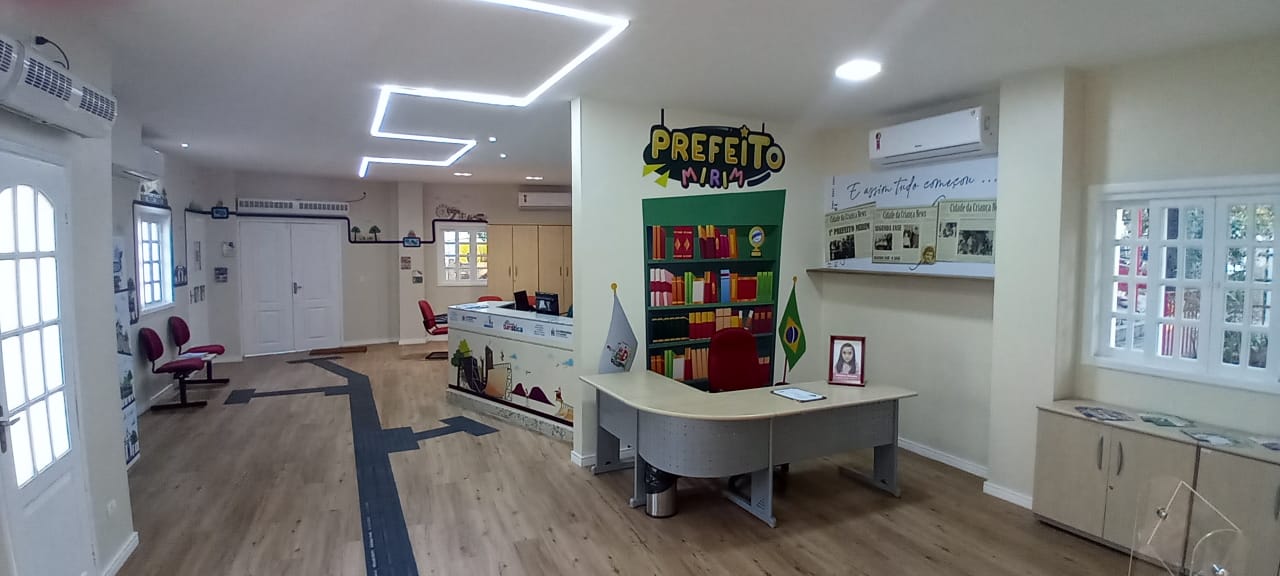 Fonte: SDECT.3 (2021).CIT – Terminal Rodoviário João SettiRua Domingos João Balotim, 80 – Bairro CentroTelefone: (11) 4124-7750Departamento de Turismo e EventosSecretaria de Desenvolvimento Econômico, Ciência, Tecnologia, Trabalho e Turismo – SDECT.3Av. Getúlio Vargas, 1473 - Baeta NevesTelefone :  (11) 2630-7371 / (11) 2630- 7374 / (11) 2630-80344.2 HospedagemAPARTHOTEL ADÁGIO SÃO BERNARDO DO CAMPO Praça Samuel Sabatini, 222 – Centro www.all.accor.comServiços: acesso para cadeira de rodas, internet, centro de negócios, sala de reuniões, estacionamento, instalações para crianças, pet friendly, academia, restaurante.Tel: (11) 4380-9100ASTRON SAINT MORITZRua João Pessoa, 124 – Centro www.astron.com.brServiços: Bar, restaurante, serviço de quarto, estacionamento com manobrista, fitness center, piscina, sauna, serviço de lavanderia.Tel: (11) 2666-0662HOTEL HETRÓPOLISAvenida Paulo Afonso, 470 – Nova Petrópolis www.hetropolishotel.com.brServiços: Recepção 24/7, café da manhã, sala de eventos, estacionamento.Tel:  (11) 4330-8877IBIS BUDGET SÃO BERNARDO DO CAMPOPraça Samuel Sabatini, 234 – Centrowww.all.accor.comServiços: Estacionamento com manobrista, pet friendly (15kgs), acessibilidade para pessoas com mobilidade reduzida, recepção 24/7, wi-fi, café da manhã, restaurante buffet self-service, bar, área para passar roupa, serviço de cópia/impressão.Tel:  (11) 4280-6400IBIS SÃO BERNARDO DO CAMPOPraça Samuel Sabatini, 230 – Centro www.all.accor.comServiços: Estacionamento com manobrista, pet friendly (15kgs), acessibilidade para pessoas com mobilidade reduzida, recepção 24/7, wi-fi, café da manhã, restaurante buffet self-service, bar, área para passar roupa, serviço de cópia/impressão.Tel:  (11) 4380-7210PAMPAS PALACE HOTELAvenida Barão de Mauá, 71 – Jardim Maria Adelaidewww.pampaspalacehotel.com.brServiços: Sala para eventos, academia, wi-fi, piscina, bar e restaurante.Tel: (11) 4122-2000TWIN TOWERS FLATRua Santa Filomena, 999 – Bairro Centro www.twintowersflat.com.brServiços: wi-fi, transfers, suítes (cooktop, microondas, frigobar e louças), estacionamento com manobrista, serviço de quarto (camareira e room service).Tel: (11) 2155-77004.3 Alimentos & BebidasA LA CARTECENA RESTAURANTERua Dr. Fláquer, 571 – Centro DONA JOANNA ESPAÇO GOURMETRua Olávo Gonçalves, 257 – Vila Goncalves RESTAURANTE OTAVIANORua Municipal, 541 – Centro RESTAURANTE MILANATO Rua Martin Luther King Júnior, 160 - PlanaltoÁRABEÁRABE ADAM & HAWAAv. Redenção, 566 – Jardim do MarESFIHARIA MUNDO ÁRABERua Nenedito Conrado Filho, 250 - PlanaltoKALIFA’S PRATOS ÁRABESRua Helena Jacquey, 149 – Rudge Ramos MAKTUB – ESPECIALIDADES ÁRABESRua Frei Gaspar, 229 –Vila Santa Rita De CassiaMANGA COMIDA ÁRABERua Alexandre Marcondes Filho, 15 – Jardim do MarSYRIAN FOOD – COMIDA ÁRABE Rua Marli, 29 – Jardim do MarSAJ RESTAURANTEAv. Kennedy, 700 - Jardim do Mar  (Golden Square Shopping)BARES ADEGA DO DINORua Jundiaí, 254 - Baeta NevesBAR CENTRALAv. Kennedy, 180 – Jardim do MarBAR DO ANDRÉ Av. Imperatriz Leopoldina, 631 - Nova PetrópolisBARTHÔ BAR Rua Dom Paulo Mariano, 127 – Nova PetrópolisBISTRÔ 74Rua Padre Lustosa, 374 – CentroBOTECO ADONIRANAv. Kennedy, 579 - Jardim do Mar BOTECO RABO DE SAIA Av. Caminho do Mar, 2937 – Rudge RamosBOTECO DA VILLA Rua Álvaro Alvim, 343 - Paulicéia	BRASA CHOPP E PARRILLAAv. Kennedy, 888 - Jardim do Mar DOM QUIXOTE Av. Kennedy, 605 - Jardim do Mar FLAG BARAv. Kennedy, 304 - Vila Marly LA REVOLUCIÓN BARAv. Kennedy, 699 - Vila Dayse LIVERPOOL BARAv. Kennedy, 819 -  Jardim do Mar TATU BOLA BARAv. Kennedy, 1250 - Jardim do Mar BOTECO SÃO BERNARDO Av. Kennedy, 565 - Vila MarleneLOOB´S BARAv. Kennedy, 286 - Jardim do Mar52´S ROCK BARRua Olegário Herculano, 192 - Vila DayseGIRAMUNDO RESTÔ E MUSIC BARRua Olegário Herculano, 235 - AnchietaBABYLON BARRua Continental, 368 - Jardim do MarBOTECO KAZUPraça Nossa Sra. de Fátima, 48 - AnchietaSUSSA BAR JARDIM DO MARAv. Robert Kennedy, 1756 – Independência Rua Oman, 224 - Jardim do MarMANAKAHR. Maria Scopel Takeshita, 290 - Jardim do MarCAFETERIAABBA CAFÉRua Augusto Frederico Schimidt, 25 – Anchieta CAFÉ CANECA Rua Itu, 370 - Baeta NevesCAFÉ DAS LETRAS Av. Wallace Simonsen, 349 – Nova Petrópolis  CAFÉ FLORESTA Av. Senador Vergueiro, 2000 – Anchieta	CAFÉ GRATIGRÃO Av. Kennedy, 458 - Jardim do MarCALIFORNIA COFFEE SBCAv. Kennedy, 1230 - Jardim do MarCHEIRO DE CAFÉAv. Índico, 424 – CentroFIDALGO’S CAFÉ Rua Dr. Fláquer, 298 - Centro      FRESATO CAFFÈAv. Kennedy, 700 – Parque São Diogo (Shopping Golden Square)GIRASSOL CAFÉ Rua Mal. Deodoro, 1205 – CentroGRÃO ESPRESSOAv. Kennedy, 700 - Jardim do Mar (Golden Square Shopping)Praça Samuel Sabatine, 200 – L24 (Shopping Metrópole) GRUTZ HEALTHY FOOD COFFEEAv. Kennedy, 370 - Jardim do MarHOFFEN CAFETERIARua Rio Branco, 427 – Centro KOPENHAGENAv. Antártico, 218 – Vila MarleneAv. Kennedy, 700 – Parque São Diogo (Shopping Golden Square)Av. Rotary, 624 - Centro (São Bernardo Plaza Shopping) Praça Samuel Sabatine, 200 – CentroSOL CAFÉ E DELÍCIASAv. Francisco Prestes Maia, 76 - Centro	QUIÇÁ CAFÉ Av. Dr. Rudge Ramos, 627 – Rudge RamosCHINÊSCHINA IN BOXRua Padre Lustosa, 22 – Centro CHINA SHOWRua Vicente Januário D’Angelo, 132 – Santa TerezinhaLIG- LIGAv. Antártico, 424 – Jardim do MarYAKISSOBA DELIVERY Rua Israel Pinheiro, 151 – Parque EspacialYAKISSOBA FAST Rua São João Batista, 245 – Rudge RamosCHURRASCARIAANCHIETA GRILLRua García Lorca, 301 – Paulicéia CARAVANA Rua Carlos Olávo Vicentini, 77 – PlanaltoCHURRASCARIA GRILL 31Rua Pedro de Tolêdo, 10 – Paulicéia CHURRASCARIA NOVILHO GRILLAv. Lucas Nogueira Garcez, 575 – CentroCHURRASCARIA PAULIGRILL Rua Álvaro Alvim, 489 – PaulicéiaCHURRASCARIA TORDILHO SBCAv. Maria Servidei Demarchi, 2142 –  Demarchi COSTELA & CIAAv. Winston Churchill, 480 – Vila Caminho do MarPICANHA DE OUROAv. Winston Churchill, 901 – Rudge RamosSTAR GRILLRua Álvaro Alvim, 400 – Paulicéia TENDALL GRILLAv. Dr. Rudge Ramos, 455 –  Rudge Ramos VARANDÃORua São José, 50 – Paulicéia COMIDA TÍPICABAR DO BOLINHO (Bolinho de Carne) Av. Rotary, 624 – Ferrazópolis (São Bernardo Plaza Shopping) Rua Gen. Osório, 43 – CentroBERLIN COSTELARIAAv. Kennedy, 510 – Jardim do Mar CANTINA DO ZELÃO (Caldo de Mocotó) Rua Jurubatuba, 926 – Centro CARAVANA GRILL (Comida Mineira)Rua Carlos Olávo Vicentini, 77 – Planalto COSTELA & CIA (Costelaria)Av. Winston Churchill, 480 – Vila Caminho do Mar GALETERIA METRÓPOLIS (Galeto na Brasa)Av. Imperatriz Leopoldina, 441 – Nova Petrópolis GIJO’S RESTAURANTE (Chuleta Paulista) Rua Cristiano Angeli, 930 – Assunção RANCHO DO COMANCHE (Porco no Rolete) Rua Antônio Vertamatti, 83 – ZanzalCOZINHA INTERNACIONALAMÍ BISTRÔ (antigo Bistrô da Enoteca) Av. Kennedy, 38 –  Jardim do Mar CENA RESTAURANTERua Dr. Fláquer, 571 – Centro COCO BAMBU CONCEITO Av. Kennedy, 700, Piso 1, Loja 150 (Golden Square Shopping)RESTAURANTE CENTRO HÍPICOEstrada Marco Polo, 44 – Batistini DOCERIASA BEM DITA DOCERIARua José Rocha, 136 – Jardim Vera CruzBARILOCHE DOCERIAAv. Kennedy, 170 - Jardim do Mar CHOKOMILLA Rua M.M.D.C, 795 - PaulicéiaCROASONHOAv. Antártico, 321 -  Jardim do Mar DOM BRIGADEIROS BRASILAv. Imperador Pedro II, 424 – Nova PetropólisDOCERIA DELICIAS Rua Américo Brasiliense, 709 - CentroMAKE A WISH DOCES FINOS Rua Américo Margonari, 69 – CentroO TRADICIONALÍSSIMO SBCRua João Pessoa, 156 - CentroSODIÊAvenida Antártico, 354 – Jardim do Mar Avenida Kennedy, 700 – Parque São Diogo (Shopping Golden Square)Praça Samuel Sabatini, 200 – Loja 11 - Centro (Shopping Metrópole) Rua M.M.D.C, 417 – Paulicéia ESPANHOLTAPAS Y PAELLASRua José Lobo, 44 – Jardim Maria Adelaide EXECUTIVO/SELF SERVICECOMTEMPERO Rua Municipal, 160 – Centro MONTINIAvenida Imperatriz Leopoldina, 231 – Nova PetrópolisFAST FOODBOB’SAv. Lions, 2333 – Rudge Ramos Av. Maria Servidei Demarchi, 398 – Demarchi Av. Rotary, 624 – CentroPraça Samuel Sabatini, 200 – Centro (Shopping Metrópole) Rua Joaquim Nabuco, 277 – Centro BURGER KINGAlameda Pinceza Januária, 30 – Baeta NevesAv. Albert Schweitzer, 256 – Loja 3027 – Ferrazópolis Av. Maria Servidei Demarchi, 1308 - DemarchiAv. Senador Vergueiro, 2100 – Jardim do MarAvenida Francisco Prestes Maia, 1001 –  Nova Petrópolis Avenida Kennedy, 700 – Parque São Diogo (Shopping Golden Square)Praça Samuel Sabatini, 200 – Bairro Centro (Shopping Metrópole) Rua Garcia Lorca, 301 – PaulicéiaRua Marechal Deodoro, 1130 – CentroRua Tenente Salles, 101 – CentroDOMINO’S PIZZA Av. Cap. Casa, 1190 – Vila JerusalemAv. Kennedy, 348 – Jardim do MarRua Afonsina, 500 – Rudge Ramos Rua M.M.D.C, 770 – Paulicéia Rua Tiradentes, 492 – Santa Terezinha GIRAFFAS Av. Albert Schweitzer, 256 – Ferrazópolis Av. do Taboão, 2000 – TaboãoAv. Maria Servidei Demarchi, 398 – Loja 14Praça Samuel Sabatini, 200 – Loja F03 – CentroRua Mal. Deodoro, 976 – CentroHABIB’S Av. 31 de Março, 2451 – Jardim Borborema Av. Maria Servidei Demarchi, 1280 – DemarchiAv. Padre Anchieta, 21 – Vila Jordonopolis Praça Giovani Breda, 231 – Assunção Rua Afonsina, 237 – Rudge Ramos Rua Mal. Deodoro, 754 – CentroRua Tiradentes, 13 – Santa TerezinhaKFCAv. Albert Schweitzer, 256 – Loja 3028 - FerrazópolisAv. Rotary, 624 - Centro (São Bernardo Plaza Shopping) Praça Samuel Sabatini, 200 – CentroMC DONALD’SAv. Albert Scheweitzer, 256 - FerrazópolisAv. do Taboão - SuissoAv. Maria Servidei Demarchi, 1710 – Demarchi Av. Brigadeiro Faria Lima, 3109 -  Centro Av. Francisco Prestes Maia, 1061 – Santa Terezinha Av. Kennedy, 700 – Parque São Diogo (Shopping Golden Square)Av. Senador Vergueiro, 2000 – Jardim Três Marias Praça Samuel Sabatini, 200 – Centro (Shopping Metrópole) Rod. Dos Imigrantes, Km 35 - CurucutuRua García Lorca, 301 – Loja 35 - PaulicéiaRua Mal. Deodoro, 2785 – 06 - CentroRua Mal. Deorodo, 1489 - CentroPIZZA HUTAv. Kennedy, 700 – Jardim do Mar (Golden Square Shopping) Av. Rotary, 624 – Vila IsraelPraça Samuel Sabatini, 200 – Centro (Shopping Metrópole) POPEYE’S LOUISIANA KITCHENAvenida Rotary, 624 - Centro (São Bernardo Plaza Shopping) Praça Samuel Sabatini, 200 – Centro (Shopping Metrópole) RAGAZZOAv. Brigadeiro Faria Lima, 1001 – Centro Rua Mal. Deodoro, 270 – CentroAv. do Taboão, 3686 – TaboãoRua García Lorca, 301 – Paulicéia Alameda Dom Pedro de Alcântara, 989 – Nova PetrópolisSUBWAYAv. Albert Schweitzer, 256 - FerrazópolisAv. Caminho do Mar, 1818 – Rudge RamosAvenida Kennedy, 700 – Parque São Diogo (Shopping Golden Square)Avenida Rotary, 624 -  Centro (São Bernardo Plaza Shopping) Praça Samuel Sabatini, 200 – Centro (Shopping Metrópole) Avenida Francisco Prestes Maia, 1032 – CentroRua Mal. Deodoro, 976 - Centro	Rua García Lorca, 301 – Loja 25A – Paulicéia Av. João Firmino, 1300 –  Assunção FLUTUANTESATREVIDUSAvenida da Praia, 320 – Bairro Riacho Grande (Represa Billings)CARAVELASAvenida da Praia, 320 – Bairro Riacho Grande (Represa Billings) NAUTILUS IVAvenida da Praia, 320 – Bairro Riacho Grande (Represa Billings) NETUNOEstrada Velha do Mar – Km 35,5 – Bairro Riacho Grande (Represa Billings)FRANGO COM POLENTABOSQUE DO MORASSIEstrada Assumpta Sabatini Rossi, 75 – BatistiniCAPASSIEstrada Galvão Bueno, 4648 – BatistiniRESTAURANTE DO GAIARua Mateos Demarchi, 145 – Demarchi ITALIANOBELMANGIAREAv. Paulo Afonso, 131 – Nova PetrópolisCANTINA FRATELLI D’ITÁLIARua Dr. Fláquer, 515 – Centro CANTINA LA DOLCE VITA	Avenida Imperatriz Leopoldina, 180 – Nova Petrópolis	LA TRATTORIA DI JAIMERua Pedro Setti, 234 – Centro NELLACASA Av. Rotary, 624 – Loja 3032ª – Centro (São Bernardo Plaza Shopping)PECORINOAvenida Kennedy, 700 – Parque São Diogo (Shopping Golden Square)SPETTACOLARE TRATTORIA Rua Carlos Del. Prete, 106 – Centro SPOLETOAv. Rotary, 624 - FerrazópolisPraça Samuel Sabatini, 200 - CentroZAMPANORua Carlos Del Prete, 106 – CentroJAPONÊS / TEMAKERIA4FISH TEMAKERIA Av. João Firmino, 21 – AssunçãoASAMI SUSHIAvenida das Nações Unidas, 50 – Centro BAR DO CHICORua Álvaro Alvim, 357 – PaulicéiaITOSHII SUSHIAv.  Lucas Nogueira Garcez, 912 – Jardim do Mar KAIJÕAv. Humberto de Alencar Cateslo Branco, 3918 – AssunçãoKAWAGE SUSHIRua Continental, 372 – Jardim do Mar KONKAI SUSHI Av. Robert Kennedy, 1950 – Vila Planalto MANZA SUSHIRua Continental, 268 – Jardim do MarMITSUAKIAv. Senador Vergueiro, 4771 – Rudge Ramos NAKOO SUSHIRua Baffin, 166 – Jardim do MarRESTAURANTE TORÁAvenida Winston Churchill, 250 – Rudge Ramos SR. TEMAKIRua Alfeu Taváres, 177 – Rudge RamosRua Ártico, 108 – Jardim do MarSUSHI BUTOHRua Kara, 346 - Jardim do Mar SUSHI NAGAREBOSHIRua Gen. Osório, 145 - Centro	TAMAGOCHI SUSHI GARDENRua Flávio Fongaro, 585 – Vila Marlene TEMAKERIA CHIKARARua Paschoal Gastaldo, 232 - Centro	YAMAGUCHI SUSHIRua Dr. Fláquer, 535 – CentroYUKUSUE SUSHIAvenida Antártico, 240 – Jardim do Mar ZENSEI SUSHIAvenida Getúlio Vargas, 47 – Baeta Neves LANCHES ESPECIAISCOZINHA DOS FUNDOSAvenida Antártico, 261 – Jardim do MarHOCCA BARAvenida Rotary, 624 – FerrazópolisJOHNNY ROCKETSAvenida Kennedy, 700 – Parque São Diogo (Shopping Golden Square)MADEROAv. Francisco Prestes Maia, 387 – CentroAvenida Kennedy, 1200 – Jardim do Mar Est. Dos Imigrantes, 35 – Alvarenga Praça Samuel Sabatini, 200 – Centro (Shopping Metrópole) MANIA DE CHURRASCO PRIME STEAKHOUSE & BURGERAvenida Kennedy, 700 – São Diogo (Shopping Golden Square)Praça Samuel Sabatini, 200 – Piso Térreo – Centro MY BLEND BURGUER & DRINKSAvenida Kennedy, 550 – Jardim do Mar OUTBACK STEAKHOUSEAv. Kennedy, 700 – Jardim do MarAv. Rotary, 624 - FerrazópolisPraça Samuel Sabatini, 200  - Centro (Shopping Metrópole)SANDUICHERIA PETRÓPOLISAvenida Imperatriz Leopoldina, 345 – Nova PetrópolisTHE MELLO’S BURGERPraça Giovani Breda, 219 – AssunçãoRua Mal. Deodoro, 2690 - CentroV8 BURGUERAvenida Paulo Afonso, 521 – Bairro Nova Petrópolis MEXICANOLOS MEX COCINA MEXICANA Av. Rotary, 624 – L3 – Loja 3005 – CentroRESTAURANTE MEXICANO Rua Orestes Suster, 7 – Dos CasaSANTO DEUSAv. Lucas Nogueira Garcez, 975 –  Jardim do Mar Rua Dr. Baeta Neves , 136 - Baeta NevesSI SEÑOR!Praça Samuel Sabatini , 200 - Centro (Shopping Metrópole) VILLA MEXAv. Caminho do Mar, 3215 – Rudge RamosPADARIAS E CONFEITARIASBELLA PETRÓPOLISRua Cidade de São Sebastião, 201 – Nova PetrópolisPADARIA KENNEDY Avenida Kennedy,535 – Vila Marlene PADARIA BRASILEIRARua Dr. Fláquer, 639 - Centro PANIFICADORA TRANZAAvenida Álvaro Guimarães, 681 - Planalto PADARIA VILLA INCAAv. São João Batista, 100 – Vila HelenaPADARIA VITÓRIA REGIARua Giacinto Tognato, 480 - Baeta Neves PARRILLA ARGENTINABRASA BARAvenida Kennedy, 888 – Jardim do Mar ESTAÇÃO LEOPOLDINAAvenida Imperatriz Leopoldina, 420 – Nova Petrópolis LA REVOLUCION BARAv. Kennedy, 699 – Vila DaysePASTELARIAPASTEL ORIGINALRua Frei Gaspar, 29 - Centro THE PAZTELRua Continental, 320 – Jardim do MarPEIXES E FRUTOS DO MARBELLO MARRua Continental, 331 – Jardim do MarPRAIANO – O REI DO ABADEJOEstrada Velha do Mar – SP-148 – Km 32 – Riacho Grande RESTAURANTE ESTRELA MARAvenida Amazonas, 158 – Rio Grande RESTAURANTE MARINA AWMAvenida Amazonas, 254 – Rio GrandeVIVENDA DO CAMARÃOAv. Roraty, 624 – Loja 3011 - FerrazópolisPIZZARIACONTAINER DA PIZZAAvenida Francisco Prestes Maia, 915 – Centro DOMINO’SAv. Capitão Casa, 1190 – Vila Jerusalém Av. Kennedy, 348 – Jardim do MarRua Afonsina, 500 – Rudge RamosRua M.m.d.c., 770 - PaulicéiaRua Tiradentes, 492 – Bairro Santa TerezinhaDOM QUIXOTEAvenida Kennedy, 605 - Jardim do Mar MONTINI PIZZARIAAv. Dr. Rudge Ramos, 293 – Rudge Ramos 	PIZZARIA ANTÁRTICOAvenida Antártico, 279 – Jardim do Mar PIZZARIA DO GINORua Municipal, 192 –CentroPIZZARIA GIRADINOAvenida Caminho do Mar, 3348 –  Rudge Ramos SALA VIPRua Bela Vista, 391 – CentroSANTO DISCO PIZZARIARua Carlos Gomes, 314 – CentroSPETTACOLARE TRATTORIARua Carlos Del Prete, 106 – CentroTUTTO BUONO PIZZASRua Silva Jardim, 523 – CentroZANINIRua Walter Carlos Zanini, 79 - AssunçãoPORTUGUESAEMPÓRIO DO BACALHAU Rua Padre Lustosa, 374 – CentroSORVETERIABARILOCHEAvenida Kennedy, 170 – Jardim do MarCHIQUINHO SORVETESAvenida Kennedy, 700 – Jardim do Mar (Shopping Golden Square)Avenida Rotary, 624 - Centro (São Bernardo Plaza Shopping)Praça Samuel Sabatini, 200 –  Centro (Shopping Metrópole) Rua García Lorca, 301 - PaulicéiaRua Santa Filomena, 751 – Loja 2 – CentroGELATO BORELLI Av. Rotary, 624 – Ferrazópolis (Shopping São Bernardo Plaza)GRANELLO SORVETESAvenida Caminho do Mar, 3259 – Rudge Ramos ICE CREAMY SÃO BERNARDOAv. Kennedy, 700 – Jardim do MarPACCO SORVETERIA Rua Maria Scopel Takeshita, 298 – Jardim do MarSORVETERIA E AÇAÍ MILK SHAKE MIXRua García Lorca, 301 – Paulicéia Rua Jacquey, 102 – Rudge Ramos Rua Mal. Deodoro, 2582 - Centro4.4 EntretenimentoSHOPPINGS CENTERSGolden Square - Avenida Kennedy, 700 – ParqueMarechal Plaza Shopping – Rua Mal. Deodoro, 1025 - CentroSão Bernardo Plaza Shopping - Avenida Rotary, 624 - CentroShopping Metrópole - Praça Samuel Sabatini, 200 – CentroBOM BOLICHEAvenida Rotary, 624 - Centro (São Bernardo Plaza Shopping)Rua García Lorca, 301 – Paulicéia (Extra Anchieta)CIDADE DA CRIANÇARua Tasman, 301 – Jardim do MarCINEMASExtra Anchieta (Cinemark)São Bernardo Plaza Shopping (Cinépolis)Shopping Golden Square (Cinemark)Shopping Metrópole (Playarte)ESTÂNCIA ALTO DA SERRAEstrada Névio Carlone, 03 - Riacho GrandeAtividades: paintball, tirolesa, arvorismo, parede de escalada, pedalinho, campo de futebol, passeio a cavalo e shows musicais. JUMP MANIAAvenida Rotary, 624 - Centro (São Bernardo Plaza Shopping) KART INDOOR SPEED HUNTERAvenida Kennedy, 700 – Parque São Diogo (Shopping Golden Square)KART SBCRua Curumins, 1 - Riacho GrandePOUSADA DOS PESCADORESSP-148 Km 36, 6825 - Riacho GrandeAtividades: tirolesa, passeio a cavalo, pesqueiro, fazendinha, atividades para crianças e shows musicais.RANCHO MIXAvenida Kennedy, 792 – Jardim do Mar Atividades: danceteria e shows musicaisRUA JURUBATUBAConsiderado o maior polo de venda de móveis e decoração da região do Grande ABC, recebe compradores de todo estado de São Paulo. As primeiras indústrias moveleiras começaram a se instalar no corredor no início do século XIX. No entanto, o auge se deu em meados da década de 1960, quando São Bernardo do Campo foi considerada a “Capital Brasileira do Móvel”.RUA MARECHAL DEODOROFoi a primeira rua de São Bernardo do Campo a abrigar estrutura política, administrativa e comercial, tornando-se a principal via de comércios da cidade. Diariamente, estima-se que mais de 100 mil pessoas circulem pela Rua Marechal, sendo assim considerado o segundo maior corredor de comércio popular do país.UP TRAMPOLIM PARKRua García Lorca, 301 – Paulicéia (Extra Anchieta)4.5 Agências de Viagens e OperadorasAGAXTURAv. Kennedy, 700 – Jardim do Mar (Shopping Golden Square)Praça Samuel Sabatini, 200 – Loja 16 – Centro (Shopping Metrópole)C I INTERCÂMBIO E VIAGEMAv. Kennedy, 914 – Sala 51 – Jardim do MarCS Viagens Rua Rosa Borali Tosi, 83 – CooperativaCVCAv. Francisco Prestes Maia, 81 – CentroAv. João Firmino, 690 – Assunção (Joanin Supermercado)Av. Pery Ronchetti, 1800 – Loja 2 – Nova PetrópolisAv. Taboão, 4177 – TaboãoAvenida Kennedy, 700 – Parque São Diogo (Shopping Golden Square)Avenida Rotary, 624 - Centro (São Bernardo Plaza Shopping)Praça Samuel Sabatini, 200 – Centro (Shopping Metrópole)Rua Garcia Lorca, 301 – Paulicéia (Extra Supermercado)Rua Marechal Deodoro, 2785 – Centro (Hiper Big SBC)FERIANI TURISMOAvenida Lucas Nogueira Garcez, 539 – Jardim do Mar GROW VIAGENS Rua Jurubatuba, 1350 – Sala 619 - CentroHOMETUR PREMIUMRua José Versolato, 111 – Sala 3620 - CentroKATATUR VIAGENS Rua Giacinto Tognato, 1337 – Baeta NevesLEAVE TOURRua Jurubatuba, 1350 – sala 609 – Vila LusitanaORLEANSTUR VIAGENSPraça Samuel Sabatini. 226 – Sala 306 - CentroPIQUETUR VIAGENSAvenida Lauro Gomes, 1200 – CentroPORTAL TRIP TURISMOAv. Armando Ítalo Setti, 65 – Baeta NevesRICKATUR VIAGENSRua José Versolato, 111 - 35º andar, Sala 3514, Torre B – CentroZADHER TURISMOAvenida Imperador Pedro II, 352 - 2º andar – sala 31 – Nova Petrópolis4.6 Casa de CâmbioCONFIDENCERua Mediterrâneo, 290 – Jardim do MarLOGINVEST CÂMBIOAv. das Nações Unidas, 194 – Jardim Chácara InglesaMULTIMONEYAvenida Rotary, 624 - Centro (São Bernardo Plaza Shopping)ORION CÂMBIOAvenida Pereira Barreto, 1500 – Baeta Neves (Sonda Supermercado)SKY CÂMBIO GOLDEN SQUAREAvenida Kennedy, 700 –  Loja 355 - Parque São Diogo (Shopping Golden Square)TRAVELEX CONFIDENCEPraça Samuel Sabatini, 200 – Centro (Shopping Metrópole) WESTERN UNION Av. Kennedy, 700 – Loja 355 – Jardim do Mar4.7 TaxiABC RÁDIO TÁXIRua Caminho do Pilar, 1737 - Vila Gilda (Santo André)Tel: (11) 2132-8000COOPER MAXX TÁXIRua Braga, 333 – Vila LusitaniaTel.: (11) 4330-7100ELITE RÁDIO TÁXIRua Ana Maria Martinez, 695 - AssunçãoTel.: (11) 4067-5700Ponto de Táxi Rodoviária Rua Domingos João Balotim, 80 – CentroTel.: (11) 4125-2121São Bernardo do Campo também conta com serviços de carros por aplicativo, como Uber e 99 Táxi. 4.8 Locadoras de VeículosLMRua Frei Damião, 805 – Paulicéia LOCALIZA Av. Senador Vergueiro, 2100 – Centro (Carrefour)Praça Samuel Sabatini, 200 – Centro (Shopping Metrópole) MAXIRENTAvenida Senador Vergueiro, 337 - CentroMOVIDAAv. Rotary, 624 – Centro Rua Garcia Lorca, 301 – Paulicéia (Extra Anchieta)UNIDASAvenida Kennedy, 700 –  Parque São Diogo (Shopping Golden Square)4.9 Espaços para EventosBUFFET EMPÓRIORua Príncipe Humberto, 620 – CentroCASA DONADELLI EVENTOSRua Lopes Trovão, 45 – CentroCHÁCARA BAMBU DO RIACHORua Ângela Gianoto, 609 – Jardim D. LuizaCRAVO E CANELA Av. Getúlio Vargas, 655 – Baeta NevesESPAÇO CAMPESTRERua Carlos Dalmolin, 209 – Jardim CampestreESPAÇO DIETERSEstrada José Moura, 60 - BatistiniESPAÇO LA FIESTARua Dr. Fausto Ribeiro de Carvalho, 122 – Jardim Orlandina ESPAÇO LE MARIERua Tietê, 119 – Rudge RamosESPAÇO MAZZETTOEstrada do Hawai, 24 – Riacho GrandeESPAÇO MODULAR Av. Dr. Rudge Ramos, 1383 – Rudge RamosESPAÇO REQUINTE CAMPESTRE Estrada José Marion, 680 – FincoESPAÇO VDARARua das Araribás, 31 – Dos CasaFLORESTA EVENTOSRua Ângela Gianoto, 37 – Riacho GrandeILHA DE CAPRIRodovia Anchieta, SP-150, km 28 – Vila Balnearia NAPOLEÃO BUFFETRua Rio Branco, 58 – CentroNEW FEST EVENTOSAv. Newton Monteiro de Andrade, 405 –  Vila DusiRECANTO SANTA RITA Estrada dos Camponeses, 600 - FincoSÍTIO DO SINORua Mathilde Farrari Marçon, 909 – BatistiniSÍTIO SÃO JORGERua das Araribás, 25 – Bairro dos CasaSÍTIO SÃO JORGE – DEMARCHIRua Nicola Demarchi, 150 –  DemarchiVIRTUAL EVENTOS BUFFETAvenida Capitão Casa, 1469 – Bairro Dos Casa4.10 CadasturCadastur é o sistema de cadastro de pessoas físicas e jurídicas que atuam no setor de turismo. O cadastro garante diversas vantagens e oportunidades aos seus cadastrados e é também uma importante fonte de consulta para o turista.O programa é executado pelo Ministério do Turismo, em parceria com os órgãos oficias de turismo nos 26 estados e no Distrito Federal, e visa promover o ordenamento, a formalização e a legalização dos prestadores de serviços turísticos no Brasil, por meio do cadastro de empresas e profissionais do setor.Conforme a Lei nº 11.771/2008 o cadastro é obrigatório para:Acampamentos turísticos;Agências de Turismo;Guia de Turismo (Lei nº 8.623/93)Meios de Hospedagem;Organizadoras de eventos;Parques Temáticos;Transportadoras Turísticas;Também, de forma opcional é disponibilizado para as seguintes atividades:Casas de Espetáculo;Centros de Convenções;Empreendimentos de Entretenimento e Lazer e Parques Aquáticos;Empreendimentos de Apoio ao Turismo Náutico ou à Pesca Desportiva;Locadoras de Veículos para Turistas;Prestadoras de Serviços de Infraestrutura para Eventos;Prestadoras Especializadas em Segmentos Turísticos;Restaurantes, Cafeterias, Bares e similares;Dentre as ações elencadas neste Plano Diretor, poderá ser encontrada uma específica para o fomento do CADASTUR na cidade, em que pese, dentre dos segmentos obrigatórios - Agências de Viagens, Guias de Turismo, Meios de Hospedagem, Organizadoras de Eventos e Transportadoras Turísticas os números estarem em patamar elevado.  A cidade não conta com reconhecidos espaços para acampamentos, no entanto, faz-se necessário a certificação da Cidade da Criança, primeiro parque temático do Brasil.Desta forma, buscar-se-á cadastrar os demais equipamentos obrigatórios e realizar campanha para os opcionais, retratando os benefícios do cadastro, a saber:Acesso a financiamento por meio de bancos oficiais;Apoio em eventos, feiras e ações do Ministério do Turismo;Incentivo à participação em programas e projetos do governo federal;Participação em programas de qualificação promovidos e apoiados pelo Ministério do Turismo;Visibilidade nos sites do Cadastur e do Programa Viaje Legal.Tabela 6: Empreendimentos de SBC cadastrados no CADASTURFonte: : SDECT.3 (2022) baseada em CADASTUR (2022).ReferênciasIBGE – INSTITUTO BRASILEIRO DE GEOGRAFIA E ESTATÍSTICA. Figura 2: Localização de São Bernado do Campo. Cidades: mapa. V4.6.13. Disponível em: https://cidades.ibge.gov.br/brasil/sp/sao-bernardo-do-campo/panorama. Acesso em: 03 jan. 2022. IBGE – INSTITUTO BRASILEIRO DE GEOGRAFIA E ESTATÍSTICA. Figura 4: Dados sanitários e de urbanização. Cidades: panorama. V4.6.13. Disponível em: https://cidades.ibge.gov.br/brasil/sp/sao-bernardo-do-campo/panorama. Acesso em: 03 jan. 2022. IBGE – INSTITUTO BRASILEIRO DE GEOGRAFIA E ESTATÍSTICA. Figura 5: Dados saneamento básico. Cidades: panorama. V4.6.13. Disponível em: https://cidades.ibge.gov.br/brasil/sp/sao-bernardo-do-campo/panorama. Acesso em: 03 jan. 2022. IBGE – INSTITUTO BRASILEIRO DE GEOGRAFIA E ESTATÍSTICA. Figura 7: Dados educação. Cidades: panorama. V4.6.13. Disponível em: https://cidades.ibge.gov.br/brasil/sp/sao-bernardo-do-campo/panorama. Acesso em: 03 jan. 2022. IBGE – INSTITUTO BRASILEIRO DE GEOGRAFIA E ESTATÍSTICA. PIB a preços correntes. V4.6.13. Disponível em: https://cidades.ibge.gov.br/brasil/sp/sao-bernardo-do-campo/pesquisa/38/47001?tipo=ranking. Acesso em: 03 jan. 2022. SÃO BERNARDO DO CAMPO. Figura 3: Indicadores de demografia. A cidade em números. Disponível em: https://www.saobernardo.sp.gov.br/a-cidade-em-numeros. Acesso em: 03 jan. 2022.SÃO BERNARDO DO CAMPO. Figura 6: Dados da educação. A cidade em números. Disponível em: https://www.saobernardo.sp.gov.br/a-cidade-em-numeros. Acesso em: 03 jan. 2022.SECRETARIA DE DESENVOLVIMENTO ECONÔMICO, CIÊNCIA, TECNOLOGIA, TRABALHO E TURISMO (SDECT.3). Figura 1: Interior de uma indústria automotiva. São Bernardo do Campo, 2021. SECRETARIA DE DESENVOLVIMENTO ECONÔMICO, CIÊNCIA, TECNOLOGIA, TRABALHO E TURISMO (SDECT.3). Tabela 1: PIB 2019 – SBC. São Bernado do Campo, 2021. SECRETARIA DE DESENVOLVIMENTO ECONÔMICO, CIÊNCIA, TECNOLOGIA, TRABALHO E TURISMO (SDECT.3). Tabela 2: Produto Interno Bruto 2019. São Bernado do Campo, 2021. SECRETARIA DE DESENVOLVIMENTO ECONÔMICO, CIÊNCIA, TECNOLOGIA, TRABALHO E TURISMO (SDECT.3). Tabela 3: Instituições de ensino superior. São Bernado do Campo, 2021. SECRETARIA DE DESENVOLVIMENTO ECONÔMICO, CIÊNCIA, TECNOLOGIA, TRABALHO E TURISMO (SDECT.3). Tabela 4: Instituições de ensino superior de acordo com o Ministério da Educação. São Bernado do Campo, 2021. SECRETARIA DE DESENVOLVIMENTO ECONÔMICO, CIÊNCIA, TECNOLOGIA, TRABALHO E TURISMO (SDECT.3). Tabela 5: Frota de veículos 2020. São Bernado do Campo, 2021. SECRETARIA DE DESENVOLVIMENTO ECONÔMICO, CIÊNCIA, TECNOLOGIA, TRABALHO E TURISMO (SDECT.3). Figura 8: CIT – Cidade da Criança. São Bernado do Campo, 2021. SECRETARIA DE DESENVOLVIMENTO ECONÔMICO, CIÊNCIA, TECNOLOGIA, TRABALHO E TURISMO (SDECT.3). Tabela 6: Empreendimentos de SBC no CADASTUR. São Bernado do Campo, 2022. ANEXO ILegislação TurísticaPlano Diretor de Turismo de São Bernardo do CampoLei Municipal nº 6.560, de 14 de junho de 2017.Institui o Plano Diretor de Turismo de São Bernardo do Campo, e dá outras providências.Projeto de Lei nº 59/2017 - Executivo MunicipalORLANDO MORANDO JUNIOR, Prefeito do Município de São Bernardo do Campo, faz saber que a Câmara Municipal de São Bernardo do Campo decretou e ele promulga a seguinte lei:Art. 1º Fica instituído o Plano Diretor de Turismo de São Bernardo do Campo, para o período de 2018 a 2020, constante no Anexo Único desta Lei.Art. 2º O Plano Diretor de Turismo de São Bernardo do Campo será acompanhado, fiscalizado e executado pela Secretaria de Desenvolvimento Econômico, Trabalho e Turismo - SDET, bem como acompanhado e fiscalizado pelo Conselho Municipal de Turismo - COMTUR.Art. 3º O Plano Diretor de Turismo de São Bernardo do Campo será revisado a cada 3 (três) anos, mediante consulta pública definida em conjunto entre a Secretaria de Desenvolvimento Econômico, Trabalho e Turismo - SDET e o Conselho Municipal de Turismo - COMTUR.Art. 4º A Secretaria de Desenvolvimento Econômico, Trabalho e Turismo - SDET, por meio do Departamento de Turismo e Eventos - SDET-3, manterá sistema de monitoramento de cumprimento dos projetos prioritários para o turismo do Município, e das ações contempladas no Plano Diretor de Turismo de São Bernardo do Campo, o qual dará ampla publicidade dos resultados alcançados mediante comunicação institucional permanente, além da divulgação do próprio Plano Diretor de Turismo de São Bernardo do Campo.Art. 5º Os recursos necessários à execução do Plano Diretor de Turismo de São Bernardo do Campo serão consignados nos instrumentos orçamentários próprios a cargo da Secretaria de Desenvolvimento Econômico, Trabalho e Turismo - SDET.Art. 6º Esta Lei entra em vigor na data de sua publicação.São Bernardo do Campo, 14 de junho de 2017.	ORLANDO MORANDO JUNIORPrefeitoCARLOS ROBERTO MACIELSecretário de Coordenação GovernamentalRespondendo pelo Expediente da Secretaria de Assuntos Jurídicos e CidadaniaLUIZ MÁRIO PEREIRA DE SOUZA GOMESProcurador-Geral do MunicípioHIROYUKI MINAMISecretário de Desenvolvimento Econômico, Trabalho e TurismoJULIA BENICIO DA SILVASecretária de GovernoMÔNICA LEÇASecretária-Chefe de GabineteANEXO IIAtualização do Plano Diretor de Turismo de São Bernardo do Campo LEI Municipal nº 6.910, de 16 de julho de 2020.Institui o Plano Diretor de Turismo de São Bernardo do Campo para o período de 2020 a 2023, e dá outras providências.         Projeto de Lei nº 45/2020 - Executivo Municipal         ORLANDO MORANDO JUNIOR, Prefeito do Município de São Bernardo do Campo, faz saber que a Câmara Municipal de São Bernardo do Campo decretou e ele promulga a seguinte Lei:         Art. 1º Fica instituído o Plano Diretor de Turismo de São Bernardo do Campo para o período de 2020 a 2023, constante do Anexo Único desta Lei.         Art. 2º Fica o Poder Executivo autorizado a revisar o Plano Diretor de Turismo de São Bernardo do Campo referido no art. 1º desta Lei, na forma do art. 3º da Lei Municipal nº 6.560, de 14 de junho de 2017, por Decreto.         Art. 3º Esta Lei entra em vigor na data de sua publicação.São Bernardo do Campo, 16 de julho de 2020	ORLANDO MORANDO JUNIORPrefeitoLUIZ MÁRIO PEREIRA DE SOUZA GOMESProcurador-Geral do MunicípioVALTER MOURA JUNIORSecretário de Desenvolvimento Econômico, Ciência, Tecnologia, Trabalho e TurismoJULIA BENICIO DA SILVASecretária de Governo MÁRCIA GATTI MESSIASSecretária-Chefe de GabineteANEXO IIICOMTUR/SBC – Conselho Municipal de Turismo de São Bernardo do CampoLEI Nº 6651, DE 8 DE MARÇO DE 2018Dispõe sobre a criação do CONSELHO MUNICIPAL DE TURISMO - COMTUR/SBC, aderrogação da Lei Municipal nº 6.559, de 14 de junho de 2017, e dá outras providências.LEI Nº 6651, DE 8 DE MARÇO DE 2018Dispõe sobre a criação do CONSELHO MUNICIPAL DE TURISMO - COMTUR/SBC, a derrogação da Lei Municipal nº 6.559, de 14 de junho de 2017, e dá outras providências.Projeto de Lei nº 25/2018 - Executivo MunicipalORLANDO MORANDO JUNIOR, Prefeito do Município de São Bernardo do Campo, faz saber que a Câmara Municipal de São Bernardo do Campo decretou e ele promulga a seguinte Lei:Art. 1º Fica criado o CONSELHO MUNICIPAL DE TURISMO	-COMTUR/SBC, que se constitui em órgão local na conjugação de esforços entre o Poder Público Municipal e a Sociedade Civil, de caráter deliberativo e consultivo, para o assessoramento da municipalidade em questões referentes ao desenvolvimento turístico do Município de São Bernardo do Campo.§ 1º O Presidente será eleito na primeira reunião dos anos pares, em votação secreta, permitida a recondução.§ 2º O Secretário Executivo será designado pelo presidente eleito, bem como o Secretário Adjunto quando houver necessidade de tal cargo.§ 3º As entidades da iniciativa privada acolhidas nesta Lei indicarão os seus representantes, titular e suplente, diretamente à presidência do COMTUR, e que tomarão assento no Conselho com mandato de 2 (dois) anos, podendo ser reconduzidos por ofício de suas Entidades dirigido à presidência do COMTUR.§ 4º Na ausência de entidades específicas para outros segmentos, as pessoas que os representem poderão ser indicadas por profissionais da respectiva área ou, então, pelo COMTUR, desde que haja aprovação de 2 (dois) terços dos seus membros em votação secreta, e podendo ser reconduzidas por quem as tenham indicado.§ 5º As pessoas de reconhecido saber em suas especialidades e aquelas que, de forma patente, possam vir a contribuir com os interesses turísticos da Cidade, poderão ser indicadas pelo COMTUR para um mandato de 2 (dois) anos, com a aprovação de 2/3 (dois terços) dos seus membros em votação secreta e, também, poderão ser reconduzidas pelo COMTUR.§ 6º Os representantes do Poder Público Municipal, titulares e suplentes, que não poderão ser em número superior a 1/3 (um terço) do COMTUR, serão indicados pelo Prefeito e terão mandato até o último dia dos anos pares, também podendo ser reconduzidos pelo Prefeito.§ 7º Para todos os casos dos §§ 3º, 4º, 5º e 6º deste artigo, após o vencimento dos seus mandatos, os membros permanecerão em seus postos com direito à voz e voto, enquanto não forem entregues à Presidência do COMTUR, os ofícios com as novas indicações.§ 8º As indicações citadas nos §§ 3º, 4º e 5º deste artigo poderão ser feitas em datas diferentes, em razão das eleições em diferentes datas nas entidades e, portanto, com diferentes datas para o vencimento dos seus mandatos, datas essas que serão controladas pelo Secretário Executivo.§ 9º Em se tratando de representantes oriundos de cargos estaduais ou federais, agraciados por esta Lei, automaticamente serão considerados membros, aqueles que sejam os titulares dos cargos, os quais indicarão os seus respectivos suplentes.Art. 2º O COMTUR de São Bernardo do Campo será assim constituído: I - do Poder Público:1 (um) representante do Turismo;1 (um) representante da Cultura;1 (um) representante do Meio Ambiente; e1 (um) representante da Educação;II - da Iniciativa Privada:2 (dois) representantes dos Meios de Hospedagem;2 (dois) representantes dos Restaurantes e Bares Diferenciados;1 (um) representante das Agências de Viagens;1 (um) representante dos Transportadores Turísticos;1 (um) representante dos Artesãos; e1 (um) representante do Comércio.Parágrafo único. Cada representação entende-se um titular e um suplente.Art. 3º Compete ao COMTUR e aos seus membros:I - avaliar, opinar e propor sobre:a) a Política Municipal de Turismo;b) as Diretrizes Básicas observadas na citada Política;c) planos anuais ou trianuais que visem o desenvolvimento e a expansão do Turismo no Município;d) os instrumentos de estímulo ao desenvolvimento turístico; ee) os assuntos atinentes ao turismo que lhe forem submetidos.II- inventariar, diagnosticar e manter atualizado o Cadastro de Informações de Interesse Turístico do Município, e orientar a melhor divulgação do que estiver adequadamente disponível;III - programar e executar amplos debates sobre os temas de interesse turístico para a Cidade e Região, ouvindo observações das pessoas envolvidas, ainda que estranhas ao Conselho, bem como de pessoas experientes convidadas;IV - manter intercâmbio com as diversas Entidades de Turismo do Município ou fora dele, sejam ou não oficiais, para um maior aproveitamento do potencial local;V - propor resoluções, instruções regulamentares ou atos necessários ao pleno exercício de suas funções, bem como modificações ou supressões de exigências administrativas ou regulamentares que dificultem as atividades de turismo em seus diversos segmentos;VI - propor programas e projetos nos segmentos do Turismo visando incrementar o fluxo de turistas e de eventos para a Cidade;VII - propor diretrizes de implementação do Turismo por meio de órgãos municipais e os serviços prestados pela iniciativa privada, com o objetivo de prover a infraestrutura local adequada à implementação do Turismo em todos os seus segmentos;VIII - promover e divulgar as atividades ligadas ao Turismo do Município participando de feiras, exposições e eventos, bem como apoiar o Município na realização de feiras, congressos, seminários, eventos e outros, projetados para a própria Cidade;IX - propor formas de captação de recursos para o desenvolvimento do Turismo no Município, emitindo parecer relativo ao financiamento de iniciativas, planos, programas e projetos, que visem o desenvolvimento da Indústria Turística em geral;X - colaborar de todas as formas com o Município e suas Secretarias nos assuntos pertinentes, sempre que solicitado;XI - formar Grupos de Trabalho para desenvolver os estudos necessários em assuntos específicos, com prazo para conclusão dos trabalhos e apresentação de relatório ao plenário;XII - sugerir medidas ou atos regulamentares referentes à exploração de Serviços Turísticos no Município;XIII - sugerir a celebração de convênios com Entidades, Municípios, Estados ou União, opinar e deliberar sobre eles;XIV - indicar, quando solicitado, representantes para integrarem delegações do Município a congressos, convenções, reuniões ou novos acontecimentos que ofereçam interesse à Política Municipal de Turismo;XV - elaborar e aprovar o Calendário Turístico do Município;XVI - monitorar o crescimento do Turismo no Município, propondo medidas que atendam à sua capacidade turística;XVII - analisar reclamações e sugestões encaminhadas por turistas e propor medidas pertinentes à melhoria da prestação dos serviços turísticos locais;XVIII- decidir sobre a aprovação dos projetos que serão encaminhados para o Departamento de Apoio ao Desenvolvimento dos Municípios Turísticos - DADETUR, conforme a Lei Estadual Complementar nº 1.261, de 29 de abril de 2015;XIX - conceder homenagens às pessoas e instituições com relevantes serviços prestados na área de turismo;XX - eleger, entre os seus pares, o seu Presidente em escrutínio secreto na primeira reunião de ano par; eXXI - organizar e manter o seu Regimento Interno.Art. 4º Compete ao Presidente do COMTURI - representar o COMTUR em suas relações com terceiros;II - dar posse aos membros do COMTUR;III - definir a pauta, abrir, orientar e encerrar as reuniões;IV - acatar a decisão da maioria sobre a frequência das reuniões, cujo espaço não poderá ser superior a 60 (sessenta) dias;V - indicar o Secretário Executivo e, quando necessário, o Secretário Adjunto;VI - cumprir as determinações soberanas do plenário, oficiando os destinatários e prestando contas da sua agenda na reunião seguinte;VII - cumprir e fazer cumprir esta Lei, bem como o Regimento Interno a ser aprovado por 2/3 (dois terços) dos seus membros; eVIII - proferir o seu voto apenas para desempate. Art. 5º Compete ao Secretário Executivo:I - auxiliar o Presidente na definição das pautas;II - elaborar e distribuir a ata das reuniões;III- organizar o arquivo e o controle dos assuntos pendentes, gerindo a Secretaria e o Expediente;IV - controlar o vencimento dos mandatos dos membros do COMTUR;V - prover todas as necessidades burocráticas; eVI - dirigir os trabalhos do Presidente na reunião, na ausência deste. Art. 6º Compete aos Membros do COMTUR:I- comparecer às reuniões quando convocados;II - em escrutínio secreto, eleger o Presidente do COMTUR; III - levantar ou relatar assuntos de interesse Turístico;IV - opinar e deliberar sobre assuntos referentes ao desenvolvimento Turístico do Município ou da Região;V - não permitir que sejam levantados problemas políticos partidários;VI- constituir os Grupos de Trabalho para tarefas específicas, podendo contar com assessoramento técnico especializado, se necessário;VII- cumprir esta Lei, cumprir o Regimento Interno e as decisões soberanas do COMTUR;VIII- convocar, mediante assinatura de 20% (vinte por cento) dos seus membros, assembleia extraordinária para exame ou destituição de membro, inclusive do presidente, quando este Estatuto ou o Regimento Interno forem afetados; eIX- votar nas decisões do COMTUR.Art. 7º O COMTUR reunir-se-á em sessão ordinária 1 (uma) vez por mês perante a maioria de seus membros, ou com qualquer quórum, 30 (trinta) minutos após a hora marcada, podendo realizar reuniões extraordinárias ou especiais em qualquer data e em qualquer local. § 1º As decisões do COMTUR serão tomadas por maioria simples de votos, exceto em se tratando de alteração do Regimento Interno, caso em que serão necessários os votos da maioria absoluta de seus membros ou, ainda, nos casos previstos nos §§ 4º e 5º do art. 1º e do art. 12 desta Lei.§ 2º Quando das reuniões, serão convocados os titulares e, também, os suplentes.§ 3º Os Suplentes terão direito à voz, mesmo quando da presença dos titulares, e, direito à voz e voto, quando da ausência daqueles.Art. 8º Perderá a representação o Órgão, Entidade ou Membro que faltar a 3 (três) reuniões ordinárias consecutivas ou a 6 (seis) alternadas durante o ano.Parágrafo único. Em casos especiais, e por encaminhamento de 10% (dez por cento) dos seus membros, o COMTUR poderá deliberar, caso a caso, a reinclusão de membros eliminados pelo caput deste artigo, mediante a aprovação em escrutínio secreto e por maioria absoluta.Art. 9º Por falta de decoro ou por outra atitude condenável, o COMTUR poderá expulsar o membro infrator, em escrutínio secreto e por maioria absoluta, sem prejuízo da sua entidade ou categoria que, assim, deverá iniciar a indicação de novo nome para a substituição no tempo remanescente do anterior.Art. 10. As sessões do COMTUR serão devidamente divulgadas com a necessária antecedência, inclusive na imprensa local, e abertas ao público que queira assisti-las.Art. 11. O COMTUR poderá ter convidados especiais, sem direito a voto, com a frequência que for desejável, sejam personalidades ou entidades, desde que devidamente aprovados por maioria absoluta dos seus membros.Art. 12. O COMTUR poderá prestar homenagens a personalidades ou entidades, desde que a proposta seja aprovada, em escrutínio secreto, por 2/3 (dois terços) de seus membros ativos.Art. 13. O Município cederá local e espaço para a realização das reuniões do COMTUR, bem como cederá 1 (um) ou mais servidores e os materiais necessários que garantam o bom desempenho das referidas reuniões.Art. 14. As funções dos membros do COMTUR não serão remuneradas.Art. 15. Na gestão atual ou na primeira eleição após esta Lei, se ocorrendo em ano ímpar, o mandato vencerá em dezembro do ano ímpar seguinte.Art. 16. Os casos omissos serão resolvidos pela Presidência, ad referendum do Conselho.Art. 17. Ficam convalidados todos os atos realizados pelo COMTUR/SBC e pela Divisão de Turismo - SDET.31, desde a edição da Lei Municipal nº 6.559, de 14 de Junho de 2017, mantendo-se, inclusive, os membros eleitos, excluindo-se, entretanto, os representantes da Secretaria de Assuntos Jurídicos e Cidadania e Secretaria de Esportes e Lazer, acrescendo- se 1 (um) representante do segmento de Transportes Turísticos e 1 (um) representante dos Artesãos da Cidade e seus respectivos suplentes, que serão eleitos posteriormente a publicação desta Lei.Art. 18. As despesas decorrentes da aplicação desta Lei, a cargo da Administração Municipal, correrão a conta de dotações orçamentárias próprias da Secretaria de Desenvolvimento Econômico, Trabalho e Turismo ou em outras unidades orçamentárias afetas.Art. 19. Esta Lei entrará em vigor na data de sua publicação.Art. 20. Ficam revogados os arts. 1º a 18 da Lei Municipal nº 6.559, de 14 de junho de 2017.São Bernardo do Campo, 8 de março de 2018 ORLANDO MORANDO JUNIORPrefeitoJOSÉ ROBERTO GIL FONSECASecretário Adjunto Respondendo pelo Expediente da Secretário de Assuntos Jurídicos e CidadaniaLUIZ MÁRIO PEREIRA DE SOUZA GOMESProcurador-Geral do MunicípioHIROYUKI MINAMISecretário de Desenvolvimento Econômico, Trabalho e TurismoJULIA BENICIO DA SILVASecretária de GovernoRegistrada na Seção de Atos Oficiais da Secretaria de Chefia de Gabinete e publicada emMÔNICA LEÇASecretária-Chefe de GabineteANEXO IVFundo Municipal de Turismo - FUMTUR/SBCLei Municipal nº 6.780, de 25 de abril de 2019.Dispõe sobre a criação do Fundo Municipal de Turismo - FUMTUR/SBC, e dá outras providências.Projeto de Lei nº 49/2019 - Executivo MunicipalORLANDO MORANDO JUNIOR, Prefeito do Município de São Bernardo do Campo, faz saber que a Câmara Municipal de São Bernardo do Campo decretou e ele promulga a seguinte Lei:Capítulo IDO FUNDO MUNICIPAL DE TURISMOSeção IDas Disposições PreliminaresArt. 1º Fica criado o Fundo Municipal de Turismo - FUMTUR/SBC, de natureza contábil, que será administrado pelo Conselho Municipal de Turismo - COMTUR/SBC, a quem caberá deliberar sobre todas as ações, movimentações, incluindo-se as financeiras, projetos e quaisquer outros procedimentos inerentes ao desenvolvimento do Turismo local.§ 1º O COMTUR/SBC formará uma Comissão de Gestão do FUMTUR/SBC, composta por 3 (três) de seus Membros, observando-se seu Regimento Interno, por meio de votação direta e aberta.§ 2º O Presidente da Comissão Gerenciadora do FUMTUR/SBC será o Membro com maior número de votos.§ 3º O mandato dos membros da Comissão de Gestão do FUMTUR/SBC será de até 2 (dois) anos, coincidindo com o dos Membros do COMTUR/SBC, permitida a recondução uma única vez, e, havendo vacância de qualquer de seus Membros, o próprio COMTUR/SBC indicará membro substituto, por meio de votação direta e aberta.§ 4º Os Membros da Comissão de Gestão do FUMTUR/SBC exercerão suas funções gratuitamente, ficando expressamente vedada a concessão de qualquer tipo de remuneração, vantagem ou benefício pecuniário de qualquer natureza.§ 5º Ficará o Presidente da Comissão de Gestão do FUMTUR/SBC com o direito de voto de minerva no caso de empate em quaisquer votações de matéria sujeita a este procedimento.§ 6º A nomeação dos Membros da Comissão de Gestão do FUMTUR/SBC será feita por meio de Portaria do Prefeito.Art. 2º O Fundo Municipal de Turismo - FUMTUR/SBC tem por objetivo captar e destinar recursos, para ações de desenvolvimento do Turismo no Município, visando à melhoria da qualidade de vida da população local, bem como receber turistas e visitantes, além da proteção do patrimônio histórico, ambiental, arquitetônico e cultural de São Bernardo do Campo, programas e projetos turísticos para a consecução dos objetivos do COMTUR/SBC e da Secretaria de Desenvolvimento Econômico, Ciência, Tecnologia, Trabalho e Turismo - SDECT.Parágrafo único. A Secretaria de Desenvolvimento Econômico, Ciência, Tecnologia, Trabalho e Turismo - SDECT em conjunto com o Conselho Municipal de Turismo - COMTUR/SBC adotarão ações conjuntas no sentido de:I - definir os mecanismos de gerenciamento, registro e controle do Fundo Municipal de Turismo - FUMTUR/SBC, observando-se o Plano Diretor de Turismo Municipal; eII - direcionar os parâmetros da administração pública financeira na execução e gestão do FUMTUR/SBC, nos termos da legislação vigente.Seção IIDa Constituição do Fundo Municipal de Turismo - FUMTURArt. 3º O Fundo Municipal de Turismo - FUMTUR/SBC, será constituídopor:I- dotações orçamentárias, assim consignadas no orçamento do Município, créditos especiais, transferências e repasses de âmbito municipal, estadual ou federal que lhe forem conferidos;II - doações, de pessoas físicas e jurídicas, de organismos governamentais ou não, nacionais ou estrangeiras, legados, subvenções e quaisquer outros recursos que lhe forem destinados;III- recursos provenientes de contratos, repasses, convênios destinados ao fomento de atividades relacionadas ao turismo celebrado com o Município;IV - produto de operações de crédito, realizadas pelo Município, observadas a legislação pertinente e destinadas a este fim específico;V - rendas provenientes da aplicação financeira de seus recursos disponíveis;VI - receitas provenientes da exploração comercial de logomarcas e slogans; eVII - outras rendas eventuais.	§ 1º Os recursos descritos neste artigo serão depositados em conta especial a ser aberta e mantida em instituição financeira oficial, sob a denominação de "FUMTUR/SBC - Fundo Municipal de Turismo".§ 2º As prestações de contas do FUMTUR/SBC deverão ser publicadas semestralmente, após a aprovação do COMTUR/SBC e divulgadas em veículo de comunicação oficial do Município ou por outro meio de amplo alcance para a Sociedade Civil.§ 3º No caso de constatação de qualquer irregularidade na administração do FUMTUR/SBC, o Prefeito decretará intervenção municipal em até 72 (setenta e duas) horas da ciência do fato, nomeando Equipe Interventora, composta nos mesmos moldes da Comissão de Gestão do FUMTUR/SBC.§ 4º O FUMTUR/SBC somente apoiará os projetos que constem no Plano Diretor de Turismo Municipal ou indicados pela Secretaria de Desenvolvimento Econômico, Ciência, Tecnologia, Trabalho e Turismo - SDECT e, desde que aprovados por maioria simples dos membros do COMTUR/SBC.§ 5º O material permanente adquirido com recursos auferidos pelo FUMTUR/SBC - Fundo Municipal de Turismo, será incorporado ao patrimônio do Município.Seção IIIDa Destinação dos Recursos do FUMTUR/SBCArt. 4º Os recursos do Fundo Municipal de Turismo - FUMTUR/SBC, serão exclusivamente aplicados para:I - auxiliar na implantação de melhorias, conservação e manutenção de empreendimentos atrativos e serviços turísticos;II - financiar projetos e estudos voltados para a melhoria da capacidade turística do Município;III - divulgar o potencial turístico do Município, por intermédio dos meios de comunicação, bem como pela participação em feiras e eventos do setor;IV - incentivar as atividades históricas, artísticas, artesanais, esportivas e culturais que promovam o turismo local;V - investir em programas de desenvolvimento, capacitação e aperfeiçoamento de recursos humanos na área de turismo;VI - financiar, total ou parcialmente, programas, projetos e serviços de turismo desenvolvidos pela Secretaria de Desenvolvimento Econômico, Ciência, Tecnologia, Trabalho e Turismo - SDECT;VII - adquirir material permanente e de consumo de outros insumos necessários ao desenvolvimento dos programas, projetos e serviços de turismo;VIII - construir, reformar, ampliar, adquirir ou locar imóveis para a prestação de serviços de turismo;IX - desenvolver e aperfeiçoar os instrumentos de gestão, planejamento, administração e controle das ações de turismo; eX - pagar pela prestação de serviços a entidades conveniadas, de direito público e privado, para a execução de programas e projetos específicos do setor de turismo.Parágrafo único. A aplicação dos recursos do Fundo Municipal de TurismoFUMTUR/SBC, para quaisquer finalidades, fica condicionada ao comprovado atendimento do disposto no art. 7º desta Lei.Art. 5º As movimentações financeiras somente serão autorizadas pelo Secretário de Desenvolvimento Econômico, Ciência, Tecnologia, Trabalho e Turismo - SDECT, ordenador da despesa, após o crivo deliberativo do COMTUR/SBC.§ 1º As operações relativas aos pagamentos serão executadas pela Secretaria de Finanças - SF, conforme ordenação do Secretário de Desenvolvimento Econômico, Ciência, Tecnologia, Trabalho e Turismo - SDECT ou seu representante legalmente constituído.§ 2º A Secretaria de Finanças - SF, garantirá a Comissão de Gestão, acesso às movimentações financeiras, visando otimizar a utilização dos recursos disponíveis.§ 3º A Secretaria de Finanças encaminhará, mensalmente, à Comissão de Gestão, o balancete financeiro de execução orçamentária e financeira objetivando otimizar o gerenciamento dos recursos disponíveis.Art. 6º Os recursos do Fundo Municipal de Turismo - FUMTUR/SBC, quando não estiverem sendo utilizados nas finalidades estabelecidas nesta Lei, poderão ser aplicados conforme parâmetros definidos na Lei Municipal nº 5.217, de 6 de novembro de 2013.Art. 7º Na aplicação dos recursos do Fundo Municipal de Turismo - FUMTUR/SBC, observar-se-á:I - as especificações definidas em orçamento próprio;II - os planos de aplicação e respectivos demonstrativos de recursos, por origem, observada a legislação orçamentária; eIII - a Secretaria de Finanças encaminhará, mensalmente, à Comissão de Gestão, o balancete financeiro de execução orçamentária e financeira objetivando otimizar o gerenciamento dos recursos disponíveis.Parágrafo único. O orçamento e os planos de aplicação do Fundo Municipal de Turismo - FUMTUR/SBC, observarão rigorosamente as diretrizes traçadas pela Secretaria de Desenvolvimento Econômico, Ciência, Tecnologia, Trabalho e Turismo - SDECT.Art. 8º É aberto, na Secretaria de Finanças, crédito adicional especial no valor de até  R$ 60.000,00 (sessenta mil reais), visando adequações orçamentárias para a execução das despesas desta Lei, obedecendo às seguintes classificações orçamentárias: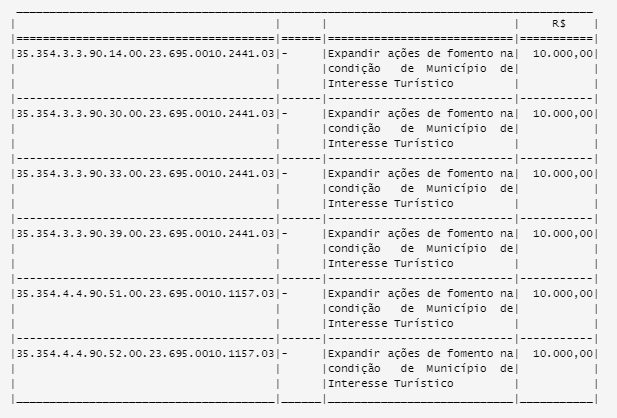 	Art. 9º O crédito aberto no art. 8º desta Lei será coberto com recursos de excesso de arrecadação proveniente das rubricas criadas por força desta Lei.Art. 10. Fica acrescido o Anexo VI - G referente à inclusão, na Lei Municipal nº 6.684, de 21 de junho de 2018, especificada no anexo integrante desta Lei.Art. 11. Fica acrescida ao Anexo "Descrição das Unidades Executoras", da Lei Municipal nº 6.684, de 21 de junho de 2018, a unidade executora abaixo discriminada: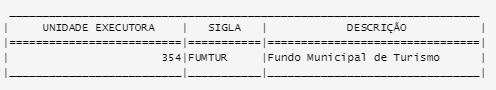 	Art. 12. Aplicam-se a esta Lei as disposições contidas na Lei Orçamentária Anual de 2019, em especial, o que dispõem os arts. 9º e 10.Capítulo IIDAS DISPOSIÇÕES FINAIS E TRANSITÓRIASArt. 13. O Executivo Municipal regulamentará por Decreto esta Lei, caso necessário, no prazo de 90 (noventa) dias, contados da data de sua publicação.Art. 14. Esta Lei entra em vigor na data de sua publicação. Art. 15. Ficam revogadas as Leis Municipais nºs:I - 4.263, de 27 de outubro de 1994; e II - 4.628, de 14 de maio de 1998.São Bernardo do Campo, 25 de abril de 2019ORLANDO MORANDO JUNIORPrefeitoJOSÉ ROBERTO GIL FONSECASecretário de Cidadania, Assuntos Jurídicos e Pessoa com DeficiênciaLUIZ MÁRIO PEREIRA DE SOUZA GOMESProcurador-Geral do MunicípioJOSÉ LUIZ GAVINELLISecretário de FinançasHIROYUKI MINAMISecretário de Desenvolvimento Econômico, Ciência, Tecnologia, Trabalho e TurismoJULIA BENICIO DA SILVASecretária de GovernoRegistrado na Seção de Atos Oficiais da Secretaria de Chefia de Gabinete e publicado em 26/04/2019 na Edição nº 2057 do Jornal Notícias do Município P.A. nº 6900/2018DANIELLE COSTA DOS SANTOSRespondendo pelo Expediente da Secretaria de Chefia de Gabinete		ANEXO VClassificação como Município de Interesse TurísticoLei Estadual nº 16.938, de 26 de fevereiro de 2019.(Projeto de lei nº 635, de 2018, dos Deputados Abelardo Camarinha – PSB, Adilson Rossi – PSB, Afonso Lobato – PV, Aldo Demarchi – DEM, Alencar Santana Braga – PT, Ana do Carmo – PT, Analice Fernandes – PSDB, André do Prado – PR, André Soares – DC, Antonio Salim Curiati – PP, Barros Munhoz – PSB, Beth Sahão – PT, Caio França – PSB, Campos Machado – PTB, Carlão Pignatari – PSDB, Carlos Bezerra Jr. – PSDB, Carlos Cezar – PSB, Carlos Giannazi – PSOL, Carlos Neder – PT, Cássio Navarro – PSDB, Célia Leão – PSDB, Celino Cardoso – PSDB, Celso Nascimento – PSC, Cezinha de Madureira – PSD, Chico Sardelli – PV, Clélia Gomes – AVANTE, Coronel Camilo – PSD, Coronel Telhada – PP, Davi Zaia – PPS, Delegado Olim – PP, Doutor Ulysses – PV, Ed Thomas – PSB, Edmir Chedid – DEM, Edson Giriboni – PV, Enio Tatto – PT, Estevam Galvão – DEM, Feliciano Filho– PRP, Fernando Capez – PSDB, Fernando Cury – PPS, Geraldo Cruz – PT, Gil Lancaster – PSB, Gileno Gomes – PROS, Gilmaci Santos – PRB, Gilmar Gimenes – PSDB, Gustavo Petta – PCdoB, Hélio Nishimoto – PSDB, Itamar Borges – MDB, João Caramez – PSB, João Paulo Rillo – PSOL, Jooji Hato – MDB, Jorge Caruso – MDB, Jorge Wilson Xerife do Consumidor – PRB, José Américo – PT, José Zico Prado – PT, Leci Brandão – PCdoB, Léo Oliveira – MDB, Luiz Carlos Gondim – PTB, Luiz Fernando T. Ferreira – PT, Luiz Turco – PT, Márcia Lia – PT, Márcio Camargo – PSDB, Marco Vinholi – PSDB, Marcos Damasio – PR, Marcos Martins – PT, Marcos Zerbini – PSDB, Maria Lúcia Amary – PSDB, Marta Costa – PSD, Milton Leite Filho – DEM, Milton Vieira – PRB, Orlando Bolçone – PSB, Paulo Correa Jr – PATRI, Pedro Kaká – PODE, Pedro Tobias – PSDB, Professor Auriel – PT, Rafael Silva – PSB, Ramalho da Construção – PSDB, Raul Marcelo – PSOL, Reinaldo Alguz – PV, Ricardo Madalena – PR, Rita Passos – PSD, Roberto Engler – PSB, Roberto Massafera– PSDB, Roberto Morais – PPS, Roberto Tripoli – PV, Rodrigo Moraes – DEM, Rogério Nogueira – DEM, Roque Barbiere – PTB, Sebastião Santos – PRB, Teonilio Barba – PT, Vaz de Lima – PSDB, Vitor Sapienza – PPS, Wellington Moura – PRB e Welson Gasparini – PSDB)Classifica como de Interesse Turístico os Municípios de Adamantina, Adolfo, Anhembi, Araçatuba, Araçoiaba da Serra, Barra do Turvo, Bebedouro, Bocaina, Botucatu, Divinolândia, Dois Córregos, Garça, Guaíra, Ibirarema, Icém, Igarapava, Indiaporã, Ipeúna, Itapeva, Itaporanga, Itariri, Itirapina, Jaboticabal, Jarinu, Juquiá, Juquitiba, Lavrinhas, Marília, Mogi Mirim, Palmeira D'Oeste, Paulicéia, Pirapora do Bom Jesus, Pongaí, Porto Ferreira, Santa Albertina, Santa Clara D'Oeste, São Bernardo do Campo, São João da Boa Vista, São Manuel, Timburi, Três Fronteiras, Valentim Gentil e Votorantim, e dá providências correlatas.O GOVERNADOR DO ESTADO DE SÃO PAULO:Faço saber que a Assembleia Legislativa decreta e eu promulgo a seguinte lei:Artigo 1º - Ficam classificados como de Interesse Turístico os seguintes Municípios:I - Adamantina; II - Adolfo;III - Anhembi;IV - Araçatuba;V - Araçoiaba da Serra; VI - Barra do Turvo;VII - Bebedouro; VIII - Bocaina; IX - Botucatu;X - Divinolândia;XI - Dois Córregos;XII - Garça;XIII - Guaíra;XIV - Ibirarema;XV - Icém;XVI - Igarapava; XVII - Indiaporã; XVIII - Ipeúna; XIX - Itapeva; XX - Itaporanga; XXI - Itariri;XXII - Itirapina; XXIII - Jaboticabal; XXIV - Jarinu; XXV - Juquiá; XXVI - Juquitiba; XXVII - Lavrinhas; XXVIII - Marília; XXIX - Mogi Mirim;XXX - Palmeira D'Oeste; XXXI - Paulicéia;XXXII - Pirapora do Bom Jesus; XXXIII - Pongaí;XXXIV - Porto Ferreira; XXXV - Santa Albertina;XXXVI - Santa Clara D'Oeste; XXXVII - São Bernardo do Campo; XXXVIII - São João da Boa Vista; XXXIX - São Manuel;XL - Timburi;XLI - Três Fronteiras; XLII - Valentim Gentil; e XLIII - Votorantim.§ 1º - Perderá imediatamente a classificação prevista neste artigo o município em relação ao qual se constatar, após a entrada em vigor desta lei, o não atendimento, parcial ou total, dos requisitos estabelecidos na Lei Complementar nº 1.261, de 29 de abril de 2015.§ 2º - O disposto no § 1º deste artigo aplica-se aos municípios classificados como de Interesse Turístico pelas Leis nº 16.429, de 31 de maio de 2017, nº 16.430, de 31 de maio de 2017, nº 16.566, de 1º de novembro de 2017 e nº 16.720, de 15 de maio de 2018.Artigo 2º - Esta lei entra em vigor na data de sua publicação. Palácio dos Bandeirantes, 26 de fevereiro de 2019.JOÃO DORIAVinicius Rene Lummertz Silva Secretário de TurismoAntonio Carlos Rizeque Malufe Respondendo pelo expediente da Casa CivilPublicada na Assessoria Técnica da Casa Civil, em 26 de fevereiro de 2019.ANEXO VIConselho Municipal De Turismo De São Bernardo Do CampoO COMTUR/SBC – Conselho Municipal de Turismo de São Bernardo do Campo, criado pela Lei Municipal nº 6.559, de 14 de junho de 2017, alterado pela Lei Municipal nº 6.651, de 08 de março de 2018, atua como órgão deliberativo e consultivo da Política Municipal de Turismo, vinculado à Secretaria de Desenvolvimento Econômico, Ciência, Tecnologia, Trabalho e Turismo - SDECT.É constituído por 24 (vinte e quatro) Membros, sendo 12 (doze) Membros titulares e 12 (doze) Membros suplentes, 8 (oito) representantes da Administração Pública Municipal das áreas de Turismo, Cultura, Educação e Meio Ambiente e 16 (dezesseis) representantes da Sociedade Civil, indicados pelos órgãos, entidades, cooperativas, associações ou organizações dos segmentos de hospedagem, alimentação, receptivo turístico, comércio, transportes turísticos e artesanato, nomeados por Portaria do Executivo, assim composto: Presidente; Vice-Presidente; Secretário Executivo; 1º Secretário; 2º Secretário; Membros e Gestor Administrativo.O Conselho Municipal de Turismo de São Bernardo do Campo têm as seguintes competências:I - estabelecer as diretrizes básicas a serem adotadas na política municipal de turismo;II - propor medidas ou atos regulamentares referentes à exploração de serviços turísticos no Município;III - opinar, previamente, sobre Projetos de Leis que se relacionem com o turismo ou adotem medidas que neste possam ter implicações;IV - indicar representantes para, em nome do Município, integrar delegações a congressos, convenções, reuniões ou outras atividades que ofereçam interesse à política municipal de turismo;V - organizar e promover amplos debates, conjuntamente com a Secretaria de Desenvolvimento Econômico, Ciência, Tecnologia, Trabalho e Turismo - SDECT, sobre os assuntos de interesse turístico para o Município;VI - diagnosticar e manter atualizado o cadastro de informações de interesse turístico e orientar sua melhor divulgação;VII - propor formas de captação de recursos junto a órgãos, entidades e instituições, públicas ou privadas, nacionais e internacionais, com o objetivo de proceder intercâmbios para o desenvolvimento do turismo no Município;VIII - colaborar na elaboração do calendário turístico do Município;IX - elaborar o seu Regimento Interno;X - constituir câmaras e comissões especiais, técnicas e outras, visando a análise e parecer de assuntos específicos que forem votados como necessários, propondo normas, regulamentos e soluções para o melhor funcionamento do setor, estabelecendo suas competências e composição;XI - promover a integração do Município a programas estaduais, federais e outros, pertinentes à consecução de seus objetivos;XII - promover e deliberar sobre a celebração de convênios e parcerias entre o COMTUR/SBC e órgãos e instituições públicos, mistos ou privados, nacionais ou internacionais de turismo ou afins ou sugeri-los, quando for o caso;XIII - monitorar o crescimento do turismo no Município, propondo e deliberando sobre medidas que atendam à sua capacidade turística;XIV - buscar meios para desenvolver programas e projetos de interesse turístico visando incrementar o fluxo de turistas ao Município, respeitada sua capacidade receptiva assim como seu patrimônio ambiental e cultural;XV - propor diretrizes para um trabalho coordenado entre serviço público municipal e o prestado pela iniciativa privada e sociedade civil;XVI - contribuir para a promoção de campanhas de conscientização da comunidade voltadas para a atividade turística;XVII  - desempenhar outras atividades previstas na legislação ou que lhe venham a ser atribuídas pela Secretaria de Desenvolvimento Econômico, Ciência,Tecnologia, Trabalho e Turismo – SDECT.São Bernardo do Campo, Município de Interesse Turístico, 14 de janeiro de 2022.Fernando BonisioDiretor do Departamento de Turismo e EventosHiroyuki MinamiSecretário de Desenvolvimento Econômico, Ciência, Tecnologia, Trabalho e TurismoOrlando Morando JuniorPrefeitoMunicípio de Interesse Turístico de São Bernardo do Campo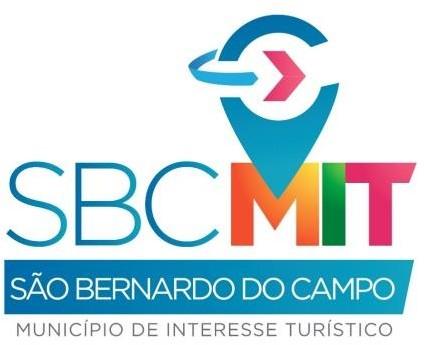 VariávelPIB Valor AdicionadoAgropecuária	7.638.92Indústria10.887.505,23Serviços27.448.910,09PIB A PREÇOS RECORRENTEPIB A PREÇOS RECORRENTEPIB A PREÇOS RECORRENTESérie revisada51.066.927,75(x 1000) R$PIB PER CAPITAPIB PER CAPITAPIB PER CAPITASérie revisada60.871,06R$VALOR ADICIONADO BRUTO A PREÇOS CORRENTESVALOR ADICIONADO BRUTO A PREÇOS CORRENTESVALOR ADICIONADO BRUTO A PREÇOS CORRENTESSérie revisada41.580.765,64(x 1000) R$ATIVIDADE ECONÔMICAATIVIDADE ECONÔMICAATIVIDADE ECONÔMICAAgropecuária7.638,92(x 1000) R$Indústria10.887.505,23(x 1000) R$Serviços - exclusive administração, defesa, educação e saúde públicas e seguridade social27.448.910,09(x 1000) R$Administração, defesa, educação e Saúde públicas e seguridade social3.236.711,39(x 1000) R$IMPOSTOS, LÍQUIDOS DE SUBSÍDIOS, SOBRE PRODUTOS, A PREÇOS CORRENTESIMPOSTOS, LÍQUIDOS DE SUBSÍDIOS, SOBRE PRODUTOS, A PREÇOS CORRENTESIMPOSTOS, LÍQUIDOS DE SUBSÍDIOS, SOBRE PRODUTOS, A PREÇOS CORRENTESSérie revisada9.486.162,11(x 1000) R$Instituições de Ensino Superior de São Bernardo do CampoInstituições de Ensino Superior de São Bernardo do CampoPÚBLICAS MUNICIPAIS1PRIVADAS SEM FINS LUCRATIVOS7PRIVADAS COM FINS LUCRATIVOS4PÚBLICAS ESTADUAIS1TOTAL13Código MantenedoraInstituição(IES)SiglaEndereçoTipo de CredenciamentoNatureza Jurídica166CENTRO UNIVERSITÁRIO DA FUNDAÇÃO EDUCACIONAL INACIANAPE SABÓIA DE MEDEIROS (FEI)FEIAvenida Humberto Alencar Castelo Branco - 3972 - CEP: 09850-901 -AssunçãoPresencial - SuperiorPrivada sem fins lucrativos16452FACULDADE ANHANGUERA DE SÃO BERNARDO-Rua Atlântica - 729 - CEP: 09750- 480 - Jardim do MarPresencial - SuperiorPessoa Jurídica de Direito Privado -Com fins lucrativos - Sociedade Civil17532FACULDADE DE DIREITO DE SÃOBERNARDO DO CAMPO (FDSBC)FDSBCRua Java - 425 - CEP: 09750-650 -JARDIM DO MARPresencial - SuperiorPessoa Jurídica de Direito Público -Municipal16134FACULDADE DE SÃO BERNARDO DOCAMPO (FAPAN)FAPANRua Marechal Deodoro - 1928 -CEP: 09710-201 - CentroPresencial - SuperiorPrivada com fins lucrativos167FACULDADE DE SÃO BERNARDO DOCAMPO - FASB (FASB I)FASB IRua Américo Brasiliense - 449 -CEP: 09715-020 - CentroPresencial - SuperiorPrivada sem fins lucrativos33FACULDADE DE TECNOLOGIA DE SÃO BERNARDO DO CAMPO (FATEC-SB)FATEC-SBAvenida Pereira Barreto - 400 - CEP: 09751-000 - Vila Baeta NevesPresencial - SuperiorPessoa Jurídica de Direito Público - Estadual796Faculdade de Tecnologia Senai MarioAmato (SENAI)SENAIAvenida José Odorizzi - 1555 -CEP: 09861-000 - AssunçãoPresencial - SuperiorPrivada sem fins lucrativos2092FACULDADE DE TECNOLOGIATERMOMECÂNICA (FTT)FTTEstrada dos Alvarengas - 4001 -CEP: 09850-550 - AlvarengaPresencial - SuperiorPrivada sem fins lucrativos554FACULDADE INTERAÇÃO AMERICANA(FIA)FIAAvenida Lucas Nogueira Garcez - -CEP: 09750-660 - CentroPresencial - SuperiorPrivada sem fins lucrativos16298FACULDADE MAURÍCIO DE NASSAUSÃO BERNARDO DO CAMPO (FMN SBC)FMN SBCRua Tenente Salles - 229 - CEP: 09720-130 - CentroPresencial - SuperiorPessoa Jurídica de Direito Privado -Com fins lucrativos - Sociedade Civil222FACULDADE NOVE DE JULHO DE SÃO BERNARDO DO CAMPO (NOVE-SBC)NOVE-SBCAvenida Dom Jaime de Barros Câmara - 90 - CEP: 09895-400 -PlanaltoPresencial - SuperiorPrivada sem fins lucrativos16351FACULDADE SÃO BERNARDO DETECNOLOGIA (SBTEC)SBTECAvenida Lucas Nogueira Garcez -452 - CEP: 09750-660 - CentroPresencial - SuperiorPrivada com fins lucrativos123UNIVERSIDADE METODISTA DE SÃOPAULO (UMESP)UMESPRua do Sacramento - 230 - CEP:09640-000 - Rudge RamosEAD - Superior /Presencial - SuperiorPrivada sem fins lucrativosFrota de veículos de São Bernardo do CampoFrota de veículos de São Bernardo do CampoAutomóvel407.508Caminhão11.115Caminhão trator8.188Caminhonete35.266Camioneta26.305Chassi plataforma25Ciclomotor185Micro-Ônibus2.587Motocicleta78.278Motoneta14.294Ônibus4.168Quadriciclo1Reboque5.007Semi-reboque11.332Sidecar11Trator de esteira1Trator de rodas264Triciclo109Utilitário6.779Outros67Total de veículos611.490Equipamentos e Serviços de Turismo com CADASTUREquipamentos e Serviços de Turismo com CADASTURSegmentoQuantidadeAgências de Viagens178Guia de Turismo124Meios de Hospedagem9Organizadora de eventos19Transportadora Turística36Prestador especializado em segmentos turísticos12Locadora de veículos para turistas3Restaurantes, cafeteria, bar e similares19Parque Temático2Casa de Espetáculos e Equipamentos de Animação Turística1Centro de Convenções2Prestador de Infraestrutura de Apoio para Eventos8Parque Aquático e Empreendiemnto de Lazer2